                              Вересень  1  тижденьТема.  Порівняння груп предметів. Один,  багато.Мета: вчити дітей  порівнювати предмети за кількістю; формува- ти уявлення про поняття «один», «багато»; працювати над умінням узгоджувати числівник «один» з іменниками; ви- ховувати прагнення працювати самостійно.Матеріали: демонстраційний: іграшки (лялька, ведмідь, цуценя, дзи- ґа, кулька, пірамідки, кубики, машинки), картки із зобра- женням одного  та багатьох предметів та іграшок (вихова- тель  може використовувати під час заняття різні іграшки, які є в групі, головне, щоб серед них було декілька однако- вих), п’ять іграшкових ведмедиків та чашок; роздавальний: картки із  зображенням двох  горизонталь- них   смужок (червоної, жовтої), картки  із  зображенням іграшок.1. 	Психогімнастика2. 	Гра «Скільки?».Хід заняттяВихователь пропонує дітям відгадати загадку.Маю я кругленьке личко, Очі — голубі  кринички. Гарне  платтячко вдягаю Ще й косиці заплітаю.(Дівчинка.)Вихователь звертає увагу уявної гості  Катрусі на те,  як бага- то дітей  у групі, й говорить, що  спочатку в садок прийшла одна дитина, потім — ще  одна, так  їх  стало  багато. Після знайомства з дівчинкою дітям пропонується розглянути коробку з іграшками, яку принесла Катруся, і відповісти на запитання.—  Скільки у  Катрусі ведмедиків (цуценят, кульок,  дзиґ)? (Один, одне, одна.)—  Скільки пірамідок (кубиків, машин)? (Багато.)—  Скільки зайчиків? (Жодного.)—  Чого більше: пірамідок чи кульок?—  Чого менше: машинок чи ведмедиків?3. 	Фізкультхвилинка.Пальчиків у нас багато, (Діти показують долоньки.)І працюють всі завзято. (Ворушать пальчиками.) Швидко іграшки збирають (Стукають кулачок об кулачок.) І завжди допомагають.Голова  у нас одна, (Торкаються голови.) Нахиляється вона.(Нахиляють голову вправо і вліво.) Вправо, вліво  повернись,Навколо себе покрутись.4. 	Гра «Будь уважним».Діти стають у коло та уважно слідкують за картками, які пока- зує вихователь. Якщо на картці намальовано один предмет (іграш- ка), діти  повинні плеснути в долоні один  раз, а якщо багато — за- тупотіти ногами. Вихователь показує 3—4 картки.5. 	Гра «Розклади іграшки».Вихователь роздає дітям по одній  картці із зображенням чер- воної  й жовтої горизонтальної смужок («полиці») і картки із зоб- раженням іграшок. Потім пропонує покласти багато іграшок на одну «полицю» й одну іграшку на другу. Після виконання завдан- ня вихователь запитує дітей:—  У кого  на червоній «полиці» одна  іграшка? А в кого  бага- то? (І навпаки, у кого  на жовтій «полиці» багато іграшок, а в кого одна?)6. 	Гра «Запрошення на чаювання».Зверніться до дитини з проханням розповісти про її друзів, як вони разом проводять час,  чи люблять чаювати.—  Скільки чашок слід  приготувати, якщо  приходить один друг? А якщо багато друзів?Далі запропонуйте розглянути ведмедиків:—  Погляньте  на   ведмедиків,  чи   всім   вистачить  чашок? (Зверніть увагу дитини, як порівняти кількість чашок і ведмеди- ків  (поставити біля  кожного ведмедика чашку), дитина має дійти висновку, що одному ведмедикові не вистачає чашки.)— Скільки потрібно поставити чашок? (Одну.)7. 	Підсумок заняття.—  Плесніть у долоньки стільки разів, скільки у вас носиків. (Діти  плескають один раз.)—  Тупніть стільки разів, скільки у вас пальчиків. (Діти  тупо- тять багато разів.)                       Вересень  2  тижденьТема.  Порівняння груп предметів. Круг. Просторові відношення:великий,малий.Мета: ознайомити з геометричною фігурою круг; вправляти в по- рівнянні предметів за  розміром; закріпити уявлення про поняття «один», «багато»; розвивати дрібну моторику; ви- ховувати самостійність.Матеріали: демонстраційний: великий  синій круг; малюнки із зобра- женням предметів круглої форми;роздавальний: картки з  круглими  отворами різного роз- міру; картки до  гри  «Утвори предмет», маленькі круги синього та червоного кольорів, білі круги різного розміру, аркуш паперу для вправи «Перетвори фігуру», олівці.Хід заняття1. 	Психогімнастиа.2. 	Розповідь казки.Вихователь спирається на отримані раніше знання про геомет- ричну фігуру круг.—  Жив собі круг (вихователь показує великий круг синього кольору). Він  дуже сумував, бо  жив  самAсамісінький. Вирішив круг піти   знайти собі  друзів. Котився він,   котився стежинкою й зустрів…  (Вихователь роздає дітям маленькі кружечки синього й червоного кольорів.)—  Кого зустрів круг? (Маленькі кружечки.)Круг  дуже зрадів новим друзям, але він помітив, що вони  чи- мось від нього відрізняються.—  Чим схожі кружечки й великий круг? Чим відрізняються?—  Спробуйте покотити кружечки. Виходить?—  А чи  зможу я покотити синій круг? (Вихователь демонс- трує дію на столі.)—  Погляньте уважно на  мій   круг. Який він  за  розміром? (Великий.)—  Які  за розміром ваші кружечки? (Маленькі.)—  Якого кольору великий круг? (Синього.)—  У кого  є маленькі кружечки такого ж  кольору? Підійдіть до мого столу й покладіть їх на великий круг.—  У кого є червоні кружечки? Покладіть їх навколо великого круга.—  Скільки великих кругів? (Один.)—  Скільки маленьких? (Багато.)3. 	Вправа «Утвори предмет».У кожної дитини на  столі  картки із  зображенням предметів з відсутніми круглими деталями (машинка без коліс, хвостики без ягідок, промені без сонечка тощо; зразок див.  у додатку на с. 91). Вихователь пропонує розглянути малюнки на картках і сказати, чого  не  вистачає кожному предмету, і домалювати необхідні де- талі. Після цього можна провести бесіду, наприклад:—  Що необхідно було домалювати машині? (Колесо.)—  У якого транспорту ще ви бачили колеса?—  Якої форми колесо?4. 	Фізкультхвилинка.Піднімайтеся всі враз, Гарні є круги у нас,Ви за ними потягніться, Потягніться, усміхніться.Починаєм крокувать:Раз, два,  три, чотири, п’ять, Ой, втомились наші ніжки, Сядем, відпочинем трішки.5. 	Гра «Будиночки для кругів».На столах у дітей лежать карткаAтрафарет із круглими отвора- ми різного розміру, а також круги, відповідні до розмірів отворів. Вихователь пропонує дітям допомогти кругам розселитися в «бу- диночки». Треба  кожний кружечок покласти в карткуAтрафарет так, щоб  він  закрив отвір. Діти   співвідносять розмір кругів та їхніх«будиночків». За  необхідності вихователь допомагає дітям, у яких виникають труднощі під час виконання завдання.6. 	Вправа «Перетвори фігуру».У дітей  на столах аркуші паперу, картка-трафарет із кпугли- ми  отворами та  олівці. Перед  виконанням вправи запропонуйте дітям розглянути предмети, що утворюються з круга, нехай вони розкажуть, на що ще  може перетворитися круг. Можна загадати загадки про грибок, ведмедика, ягоди.Виростають на галявині, На кущастому стеблі,Є червоні і рум’яні, Наче  вогники малі.(Ягод.)Стоїть  Тимішко, на одній  ніжці, Його шукають, він мовчить.(Гриб.)Дайте дітям змогу  попрацювати самостійно. Далі можете по- ставити запитання:—  Які  предмети у вас утворилися?—  Назвіть лише ті предмети, в яких заховалися малі круги.7. 	Підсумок заняття.—  З якою фігурою ми ознайомилися?—  Озирніться навколо. Назвіть предмети, схожі за формою на круг.                   Вересень  3  тижденьТема.  Порівняння  множин предметів. Круг. Просторові відно- шення: зліва, справа.Мета: вчити дітей   порівнювати предмети за  кількістю та  роз- міром; вправляти у визначенні напряму відносно себе (пра- воруч  — ліворуч), у розумінні та називанні предметів круг- лої форми; виховувати організованість.Матеріали: демонстраційний: три  великі круги, два  малі; один  буди- нок великий, один — малий; малюнок із зображенням ма- шин, що їдуть  у різних напрямках;роздавальний: те ж саме (весь матеріал плоскісний), карт- ка із зображенням двох тарілок, олівці.1. 	Психогімнастика.2. 	Розповідь казки.Хід заняттяУ ході  розповіді вихователь працює з  демонстраційним ма- теріалом, діти — з роздавальним.—  Жили собі круги. Ось вони  (вихователь показує три  вели- кі круги і два маленькі). Жили дружно, разом працювали, разом гралися. Вони  були  однакові чи різні? (Різні.) За  якою ознакою? (За розміром.) Скільки було великих? (Три.) Скільки маленьких? (Два.) Яких більше — великих чи  малих? (Великих.) Яких мен- ше?  (Малих.) На скільки більше великих? Щоб дізнатися про це треба на великий круг покласти малий (вихователь порівнює круги і пропонує те ж саме виконати дітям). У двох великих кругів були два менші братики. А в одного  великого — не було.  То на скільки великих більше? (Акцентується увага на  крузі, який залишився один.) А на скільки маленьких менше? (Теж на один.)Увечері круги лягли спати. Маленькі круги котилися вправо, великі — вліво. Допоможи кожному кругові знайти свій  будино- чок. (У дітей  на столах лежать два будиночки. Вихователь пропо- нує покласти справа маленький будинок, зліва — великий. Потім відповідно до них покласти круги.)Діти  виконують завдання. Вихователь переконується, чи  всі діти правильно його виконали.—  Ваші круги  заснули.  А  мої   (показує  на  дошку)  ще   не сплять. Подивіться, чи правильно я допоможу кругам знайти свої будинки. (Навмисне два великі круги кладуться біля  маленького будинку, а один  великий і два маленьких — біля  малого. Діти  не погоджуються.)—  Поясніть, що треба зробити, щоб було правильно. (Необхід- но поміняти місцями великі та маленькі круги. Маленькі живуть у маленькому будиночку, великі — у великому.)3. 	Фізкультхвилинка.Руки за голову ставимо смілоІ повертаємось вправо і вліво.Один раз наліво, один раз направо, Зробимо чітко, діти, цю вправу. Двічі наліво, двічі  направо — Будемо мати гарну поставу.4. 	Гра «Нагодуй півників».У дітей  на столах картки із зображенням двох тарілок. Перед виконанням вправи з’ясуйте, чи годували діти колиAнебудь півни- ків або якихось інших пташок, як вони це робили. Потім запропо- нуйте їм намалювати зернятка півникам.—  На тарілці зліва намалюйте три зернинки, праворуч — дві.—  Скільки зерняток ви намалювали праворуч?5.   Гра «Машини на дорозі».Запропонуйте дітям розглянути малюнок із зображенням ма- шин, що їдуть  в різних напрямках. З’ясуйте, що машинки руха- ються по дорозі  в різних напрямках. Далі попросіть когось із дтей показати машинки, які  їдуть   направо,  потім —  машинки,  що їдуть  наліво. Зверніться до решти дітей  з проханням допомогти в разі  потреби, запитайте, чи згодні вони з відповіддю.6. 	Підсумок заняття.—  Що сподобалося на занятті?—  Погляньте навколо і назвіть предмети, схожі за формою на круг.                              Вересень  4  тижденьТема.  Число і цифра 1. Довжина.Мета: вчити порівнювати предмети за  довжиною способом   на- кладання; ознайомити з числом і цифрою 1;  вчити спів- відносити кількість і число; розвивати вміння послідовно викладати три предмети за інструкцією дорослого; вихову- вати  організованість і дисциплінованість.Матеріали: демонстраційний: фланелеграф,  ілюстрація  «Парк»  (ма- ють бути зображені клени, каштани та одна ялинка), різні за  довжиною смужки паперу: червона — найдовша, жов- та  — коротша за червону, зелена — найкоротша, фігурка ялинки, картка з цифрою 1;роздавальний:  різні за довжиною смужки паперу: черво- на — найдовша, жовта — коротша за  червону, зелена — найкоротша, картка з цифрою 1, числові картки із зобра- женням різної кількості предметів.1. Психогімнастика.Хід заняття2. 	Порівняння за довжиною. Гра «Кольорова доріжка».Вихователь повідомляє дітям, що  сьогодні вони  вирушають у парк. Але,  щоб дістатися парку, треба правильно викласти доріж- ку зі смужок. Вихователь викладає смужки на килимок. Скільки всього  смужок, полічімо. Усього  три  смужки. Чи  всі смужки од- накові за довжиною? (Ні,  різні.) Спробуємо перевірити. Для  цьоговізьміть найдовшу й покладіть перед собою. На неї покладіть тріш- ки  коротшу (вихователь показує на дошці). Якого кольору довша смужка? (Червоного.) А коротша? (Жовтого.) Покладіть на  жов- ту смужку зелену. Яка смужка найдовша? (Червона.) Яка смуж- ка  найкоротша? (Зелена.)  Довжина смужок однакова чи  різна? (Різна.) А зараз візьміть кожен свої смужки, і спробуємо виклас- ти  доріжку на  килимку.  Спочатку треба  покласти довгу  смуж- ку,  потім коротшу, потім найкоротшу. Починає Ганнуся. Будьте уважні! Якщо хтось  помилиться, ми допоможемо, підкажемо, як треба  робити. Ганнуся спочатку поклала довгу  червону, потім ко- ротку жовту й нарешті — найкоротшу зелену смужку. Далі кладе Дмитрик. (Аналогічно кожна дитина викладає свої  смужки, вся група рухається «доріжкою».)3.    Знайомство з числом і цифрою 1.Вихователь пояснює матеріал, використовуючи фланелеграф, на якому вивішується ілюстрація «Парк».—  Розгляньте малюнок. Які  дерева ростуть у парку? (Діти  на- зивають дерева, які вони знають, вихователь називає решту.)—  Скільки дерев у парку? (Багато.)—  А листячок на деревах? (Багато.)—  Скільки ялинок у парку? (Одна.) Ось ця ялинка. Вихователь демонструє фігурку ялинки,  де  стовбур і  однагілочка утворюють цифру 1.—  Серед  її  гілочок заховалася цифра «1». Цією  цифрою по- значається число  1.—  Чи  можемо ми позначити цифрою 1 усі дерева в лісі? (Ні.) Чому? (Бо дерев багато.)—  Візьміть кожен картку із цифрою 1,  обведіть цифру паль- чиком, як я (вихователь показує на своїй картці). Спочатку ведіть пальчиком повільно, потім швидше. Спробуйте намалювати паль- чиком цифру 1 на столі, у повітрі.4.    Фізкультхвилинка.Українська народна  гра «Кіт і миша»Один гравець «кіт», інші — «миші».«Мишка» хоче  пробратися (дві-три спроби) в «нірку» — роз- креслений квадрат; «кіт» намагається її схопити. «Мишка», яку спіймав «кіт», стає «котом». «Кіт» по черзі обирає «мишок».(Діти  хором.)А до нори, Мишо, до нори, А до золотої комори. Ведмедик у нірку,А котик за ніжку: Ходи сюди.А що ж то за ведмедик — Не втече;А що ж то за котик — Не дожене.Ведмедик у нірку, А котик за ніжку:Ходи сюди,  ходи сюди.— Молодці, діти, відпочили? Розім’яли м’язи?5. 	Гра «Скільки?».У кожної дитини на столі  картка з цифрою 1 й по дві числові картки, наприклад, з однією  квіткою, трьома метеликами, двома сонечками. Бажано, щоб  у дітей, які сидять поруч, малюнки не повторювались.—  Розгляньте  малюнки на  картках і  скажіть, що  на  них зображено.—  Чи можемо ми біля  кожної картки покласти цифру 1? (Ні, бо не на всіх картках зображено  один предмет.)—  Біля якої ви  покладете картку з цифрою 1?  Чому? (Біля картки з квіткою, тому що квітка одна.)Можна запропонувати дітям помінятися картками й аналогіч- но виконати завдання.6. 	Підсумок заняття.—  З якою цифрою ми сьогодні ознайомилися?—  На що схожа цифра 1?—  Що вона позначає?                      Жовтень   1  тижденьТема.  Число і цифра 2. Ширина.Мета: закріпити вміння дітей порівнювати предмети за шириною способом  накладання;  ознайомити з числом і цифрою 2; продовжувати вчити порівнювати предмети за кількістю, співвідносити число  з цифрою; виховувати самостійність.Матеріали: демонстраційний: фланелеграф,  три  смужки, різні за ши- риною (жовта — найширша, синя — вужча за жовту, чер- вона — найвужча), довгий мотузок, барабан, паличка, числові картки із зображенням одного, двох предметів; картка з цифрою 2; дві фігурки яблук, дві фігурки груш; роздавальний: картки з цифрою 1, 2; картки з двома  гори- зонтальними смужками, два червоні та два жовті кружечки, кольорові мотузки.                 Хід заняття1.Психогімнастика.2. 	Гра «Знайди доріжку».На килимі зі смужок викладено три доріжки: широка — жовта смужка, вужча — синя смужка, найвужча — червона. Вихователь говорить, що садівники просять дітей  допомогти зібрати врожай. Та щоб потрапити в садок, потрібно знайти доріжку.—  Ой, погляньте! Тут не одна доріжка! Як дізнатися, скільки їх?  (Відповіді.) Полічимо: одна  доріжка, дві,  три. На  килимі три доріжки. Дівчатка йтимуть до садка широкою доріжкою, а хлоп- чики — вузькою. У садку зустрінемось. Як  дізнатися, де широка доріжка, а де — вузька? (Порівняти.)Вихователь порівнює смужки: бере червону (вузьку) смужку, на неї кладе синю (трохи ширшу), а зверху кладе жовту (найшир- шу).  Діти  помічають, що  ширину смужок вихователь перевірив неправильно, і допомагають виконати завдання.—  Яку  смужку треба покласти першою? (Жовту.)—  А другою? (Синю.)—  Яку  смужку покладемо на синю? (Червону.)—  Скільки смужок ви бачите? (Три.)Потім діти  разом із вихователем вибирають для  дівчаток най- ширшу доріжку, а для хлопчиків — найвужчу.—  Якого кольору доріжка  для   дівчаток?  (Жовта.)  Чому? (Вона найширша.)—  Якого кольору доріжка для  хлопчиків? Чому? (Червона, вона  найвужча.)Діти  одне за одним  ступають по доріжках.3. 	Знайомство з числом і цифрою 2.Розповідь вихователя супроводжується показом на флане- леграфі. У кожної дитини на столі роздавальний матеріал.—  Скільки яблук зібрав у садочку садівник? (Два.)—  Викладіть на верхній смужці стільки ж жовтих кругів.—  Скільки груш зібрав садівник? (Одну.)—  Викладіть на нижній смужці стільки ж червоних кругів.—  Чого більше: яблук чи груш?—  А як дізнатися напевне? (Порівняти.)—  А як ми будемо порівнювати?—  Під кожне яблучко потрібно покласти грушу. Виконайте це.—  Скільки  яблук  залишилося?  (Одне.)  Значить,   яблук більше.—  На скільки яблук більше, ніж груш? (На  одне.)—  Що   треба   зробити,  щоб   яблук  і  груш  стало   порівну? (Прибрати одне яблуко чи додати одну  грушу.)Вихователь пропонує додати одну  грушу й просить дітей викласти на нижній смужці ще один червоний кружок.—  Скільки яблук? (Два.) А груш? (Дві.) Тепер  яблук і груш стало  порівну, по два.  Таким чином утворилося число  2. А це циф- ра 2, якою позначається число  2.Вихователь пропонує дітям взяти картку з цифрою 2, провести по цифрі пальчиком, не відриваючи його  від  аркуша. Далі вихо- ватель за допомогою довгого  мотузка викладає на килимі цифру 2 і  пропонує дітям за  допомогою кольорових мотузочків виклас- ти  цифру 2 поряд. Якщо в дітей  виникають труднощі, можна їм запропонувати викласти цифру спочатку по  контуру на  картці, а вже  потім — без неї.4. 	Фізкультхвилинка.Ми садочком йшли, Яблучко знайшли, Нагнулися, підняли, У кошик поклалиІ далі  пішли.Ми садочком йшли, Грушу знайшли, Дотягнулись, зірвали, У кошик поклалиІ далі  пішли.5. 	Гра «Не помились».І  варіант У кожної дитини картки з цифрами 1 і 2. Вихователь пропонує дітям послухати, скільки разів він ударить паличкою по барабану, й показати картку з відповідною цифрою. Далі гра ускладнюється: вихователь ховає барабан за ширмою або дошкою, діти визначають кількість ударів на слух  і показують відповідну цифру.ІІ  варіант Вихователь показує числову картку із зображенням одного чи двох предметів. Діти  показують картку з відповідною цифрою.6. 	Гра «Порівняй стежинки» (може  проводитися  під час прогу- лянки).Під  час  прогулянки, звертайте увагу дітей  на те,  що навколо багато предметів,  усі  вони  різні: великі—малі, високі—низькі, короткі—довгі, вузькі—широкі. Бажано підтверджувати свою думку. Наприклад, звертайте увагу дітей  на  доріжку. «Ось  цією доріжкою ми разом з Іринкою пройшли поруч. Як  ви гадаєте, це вузька доріжка чи  широка?» Не  поспішайте виправляти дітей, якщо вони дадуть не ту відповідь, на яку ви чекали. Дайте їм мож- ливість самостійно дійти правильного висновку. «А давай, Іринко, ми спробуємо пройти плічAо-пліч  ось цією  доріжкою». Укажіть на вузьку стежку, де можна пройти лише одне  за  одним. Діти  зро- зуміють, що ця доріжка значно вужча від попередньої. Після цьо- го запитайте, чому  однією  доріжкою ви  йшли поруч з Іринкою, а іншою — одне за одним.7. 	Підсумок заняття.—  Яке  завдання сподобалось виконувати понад усе?—  З якою цифрою ознайомились?—  На що схожа цифра 2?Жовтень  2-3 тижденьТема.  Орієнтування в часі. Високий, низький. Пара.Мета: учити встановлювати часові відношення (частини доби), правильно використовувати слова  ранок, вечір, день, ніч; продовжувати формувати вміння порівнювати предмети за висотою; вправляти в умінні працювати в парі; розвивати довільну пам’ять; виховувати інтерес до занять.Матеріали: демонстраційний: фланелеграф,   ілюстрації   частин  доби (ранок, день, вечір, ніч), три ялинки, різні за висотою; чо- тири кошики, шість яблук (або інших фруктів чи овочів), картки із зображенням цифр 1, 2;роздавальний: конверт із  квадратиками різного кольору, розрізаними на триAчотири  частини, три  ялинки, різні за висотою.1. 	Психогімнастика.2. 	Гра «Збери ліхтарик».—  Якось увечері Гномик збирався відпочити від своїх лісових турбот, як раптом за віконцем почувся плач. Гном  визирнув і по- бачив  маленьке білченя, яке плакало й примовляло: «Я хочу додо- му до мами!» Гномик узявся заспокоювати білченятко і з’ясував, що сталося. Білченя вийшло вранці погуляти, зайшло далеко в ліс і заблукало. Гномик вирішив допомогти йому. Для  цього  йому по- трібно запалити ліхтарики.Вихователь пропонує дітям дістати з конверта різнокольорові геометричні фігури й  зібрати з  них  квадратний ліхтарик.  (Діти працюють у парах.) Кількість і розмір деталей вихователь вибирає заздалегідь залежно від підготовки кожної дитини.—  Коли запалюють ліхтарики? (Увечері чи вночі, коли темно.)3. 	Гра «Не помились».Вихователь розкладає  на  столі   ілюстрації  із  зображенням ранку, дня, вечора, ночі  та пропонує дітям визначити, яка части- на доби зображена. Коли  вихователь бачить, що діти  без помилок визначають різні частини доби на ілюстраціях, пропонує пограти в гру:  потрібно присісти й закрити долоньками очі,  якщо пока- зується картинка ночі  або вечора; встати й пострибати, якщо по- казується картинка дня і ранку.4. 	Вправа «Порівняй ялинки».—  Як  не намагалися наші друзі, але так і не знайшли будинок білченяти. Вирішили переночувати в Гномика, а наступного дня продовжити пошуки.  РаноAвранці білченя розповіло, що його  бу- динок розташований на найвищій ялині в лісі.У кожної дитини на столі фігурки трьох ялинок різної висоти, вирізані з картону.—  Розгляньте ялинки. Які  вони  за  висотою? (Низькі,  висо- кі — різні.)—  Як допомогти білченяті знайти найвищу ялинку? Вихователь пропонує порівняти ялинки за висотою, викорис-товуючи спосіб накладання, і демонструє це  на фланелеграфі.—  Покажіть найнижчу ялинку. Тепер вищу ялинку.—  На якій ялинці живе білченя? (На  найвищій.) Покажіть її.—  Ви допомогли білченяті знайти свій  дім,  і його  мама була дуже рада  поверненню малюка.5. 	Фізкультхвилинка.Вже стомилися ми трішки, Вийдем, діти, на доріжку. Наші ручки: раз, два,  три.Наші ніжки: раз, два,  три. Ось голівонька втомилась, Вліво  — вправо нахилилась. Раз, два,  три, раз, два,  три. Будем пальчики стискати, Будем знову  працювати.6. 	Гра «Заповни кошики».Для  гри знадобляться чотири кошики, шість яблук (або інших фруктів чи  овочів), картки із  зображенням цифр 1,  2.  Кошики розташовані на  столі  вихователя,  поручкартки з відповідними числами.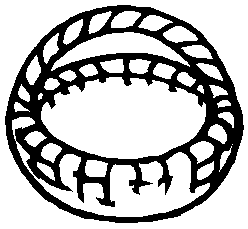 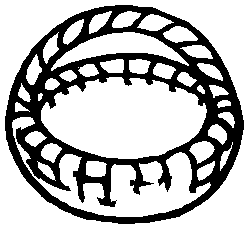 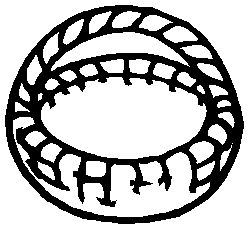 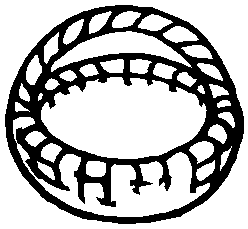 1 	2 	1 	2Запропонуйте дітям пояснити, скільки яблук треба  покласти в кожен кошик. Вислухайте відповіді. Розкладіть біля  кошиків із цифрами яблука таким чином:1 	2 	1 	2Попросіть дітей  сказати, чи  правильно ви  розклали яблука. Якщо діти  не  помічають помилки відразу, підведіть їх  до  того, що кількість предметів позначається цифрою, а отже, якщо бачи- мо цифру 1,  то поряд із нею  має  розташовуватися один  предмет. Зверніть увагу дітей на яблука: попросіть їх знайти помилку. (В од- ному випадку біля  цифри 1 лежить два яблука, отже, одне зайве.)—  Погляньте, можливо, біля  якоїсь картки яблук не виста- чає?Діти  мають вказати на картку з цифрою 2,  біля  якої лежить одне яблуко.—  Отже, якщо  я  покладу ще   одне   яблуко, я  чинитиму правильно?7. 	Підсумок заняття.—  Коли  Гном знайшов білченятко?—  У який час доби друзі продовжили пошуки?—  На якій ялинці жило білченя?                    Жовтень  4  тижденьТема.  Число і цифра 3. Просторові відношення: під,  над.Мета: формувати вміння знаходити рівні за кількістю елементів предмети, уживати слова  однаково, стільки ж, порівну; учити утворювати наступне число  шляхом додавання оди- ниці; орієнтуватися в просторі, використовуючи слова  під, над; розвивати увагу; виховувати спостережливість.Матеріали: демонстраційний: фланелеграф,  три   квітки  (білого, бла- китного, червоного кольору), три метелики, картка з цифрою 3, кольорові круги (15—20 шт.); малюнок із зображен- ням  дерева з трьома яблуками (грушами, сливами), куща з трьома ягодами малини, над деревом має бути три пташки, над кущем — дві;роздавальний:  кольорові круги (15—20 шт.), картка з циф- рою 3, паперовий метелик.1. 	Психогімнастика.Хід заняття2. 	Ознайомлення з числом і цифрою 3.Вихователь викладає на  фланелеграфі три  квітки, два метелики.—  Чого більше: квіток чи метеликів? (Відповіді дітей.)—  Що  треба  зробити, щоб  перевірити? (Кожного  метелика посадити на квітку.)Вихователь  пропонує одній   дитині  посадити метеликів  на квіти.—  На скільки метеликів менше, ніж квіток? (На  один.)—  Що потрібно зробити, щоб їх стало  порівну?Діти   пропонують додати ще  одного  метелика або  прибрати одну  квітку. Вихователь викладає ще  одного  метелика й звертає увагу дітей на принцип утворення нового числа шляхом додавання одиниці.—  Що тепер  можна сказати про кількість метеликів і квітів? (Метеликів стільки, скільки квітів — три.)—  Як ви отримали трьох метеликів? (Додали один.)—  Метелики попросили свого  друга Вітерця, щоб  він  приніс цифру, що позначає число  3. Це цифра 3.Вихователь пропонує дітям розглянути цифру, намалювати її в повітрі, на столі, назвати предмети, на які вона схожа.5. 	Фізкультхвилинка.Діти  відгадують загадки та показують відгадки за допомогою рухів, жестів.Б’ють — не плаче, вгору скаче, І ніхто йому одначеНе сказав хоч раз «Пробач!», Бо на те він і є ... (м’яч).Гостроносий і малий, Сірий, тихий і не злий. Вдень ховається, вночі Йде шукать собі харчі. Весь із тонких голочок.Як він зветься? ... (Їжачок.)6. 	Вправа «Фрукти та ягоди».Поговоріть із  дітьми про  те,  де ростуть ягоди (на  кущах) та фрукти (на  деревах). Потім запропонуйте розглянути малюнок (зразок див.  у додатку на с. 92).—  Які  ягоди, фрукти намалював художник?—  Які  ягоди та фрукти ви ще знаєте? Де їх можна побачити?—  Скільки фруктів намалював художник? Скільки — ягід? Скільки фруктів на дереві?7. 	Підсумок заняття.—  З якою цифрою ознайомились?—  Яке  число  позначає цифра 3?—  На що схожа цифра 3?—  Назви три найулюбленіших фрукти.                       Листопад   4   тижденьТема.  Просторові відношення: довгий, короткий.      Порівняння предметів за кольором, формою, розміром.Мета: вчити  порівнювати  предмети  за   довжиною;  розвивати вміння знаходити однакові ознаки предметів; закріпити кількісну лічбу; виховувати уважність.Матеріали: демонстраційний: вагончики (три великі сині, чотири чер- воні, менші за розміром);роздавальний: по три сині й червоні стрічки, довші за сині, набори геометричних фігур: три  сині  трикутники, два ма- ленькі червоні круги, два  великі жовті круги; паперові смужки: п’ять довгих, три короткі, конверт.Хід  заняття1. 	Психогімнастика.2.Гра»Склади  потяг»Діти  розглядають вагончики, які лежать на столі. Вихователь звертає увагу на те, що вагончики відрізняються, діти  мають ска- зати чим.—  Як  дізнатися, чи  однакові вагончики за розміром? (Треба прикласти їх один  до одного,  якщо краєчки вагончиків приста- нуть один до одного, вони однакові, якщо ні — різні.)Діти  визначають, які вагончики однакові, які різні.Висновок: між собою однакові за розміром червоні вагончики, так  само — сині.— Дівчатка  збиратимуть потяг із  червоних вагончиків, хлопчики —із  синіх. (Діти  виконують завдання.) Потяги готові.Полічімо, скільки  вагончиків у  червоному потязі?  Скільки  — в синьому? Який потяг довший? Який коротший? Але  потяги не зможуть вирушити в подорож тому, що немає дороги. Збудуємо її.3.    Гра «Збудуй  дорогу».У дітей  на столах стрічки. Дівчата будують дорогу  з червоних стрічок, хлопці — із синіх.—  Скільки стрічок у дівчат?—  Скільки стрічок у хлопців? У кого більше? Висновок: порівну.—  Яка доріжка довша? Чому червона доріжка довша за синю?—  Чому  синя коротша за червону?Висновок: синіх і  червоних стрічок —  по  три, але  червона доріжка вийшла довшою тому, що червоні стрічки довші за сині.4.    Гра «Завантаж потяг».—  Потяги готові, доріжки є. Можна завантажити вагони. Але є одна вимога: вантаж у вагоні має бути однаковим за формою, роз- міром, кольором.Вихователь дає дітям набір  геометричних фігур: три сині  три- кутники, два  маленькі червоні круги, два  великі жовті круги — це вантаж.—  Завантажте вагони потягів.Інколи дітям важко  виконати завдання самостійно. Запро- понуйте завантажувати вагони поступово.—  Знайдіть два круги червоного кольору, якщо вони однакові за розміром, завантажте їх у перший вагон.—  Знайдіть великий круг. Якого він кольору? (Жовтого.) Чи є ще серед фігур жовтий великий круг? (Є.) Завантажте два великі круги жовтого кольору в другий вагон.—  Які геометричні фігури лишились незавантаженими? (Трикутники.)—  Порівняйте їх  за  розміром і кольором. Якщо трикутники однакові, то завантажте їх у третій вагон.—  Перевірте, чи правильно завантажені вагони, чи однакові за розміром, формою та кольором фігури в кожному вагоні. Потяги завантажені й вирушають у подорож.5.    Фізкультхвилинка.Раз, два,  три  — збирати вагончики будеш  ти (вихователь дає прапорець одній  дитині).(Діти  рухаються хаотично.) Раз, два,  три   — вагони в потяг збери. (Дитина піднімає прапорець — діти одне за одним  рухають- ся в певному напрямі.)6. 	Вправа «Чарівні палички».У дітей  на столах паперові смужки та конверт. Завдання вико- нується поетапно.а) 	—  Розгляньте палички. Вони  однакові за  довжиною чи різні? (Різні.)—  Вони  кольорові чи ні?  Ми їх можемо зробити чарівни- ми,  якщо правильно розфарбуємо: довгі  палички — зеле- ним кольором, короткі — жовтим.б) 	—  Яких паличок більше: довгих чи  коротких? (Корот- ких.)— Викладіть   стільки   кружечків,   скільки   довгих паличок.в) 	—  Складіть в конверт палички, однакові за  кольором та довжиною.7. 	Підсумок заняття.—  Який потяг був найдовший?—  Потяг якого кольору коротший?—  Якого кольору довша дорога? Чому?         Листопад  3  тижденьТема.  Просторові відношення: товстий, тонкий. Порівняння двох груп предметів.Мета: вчити порівнювати предмети за товщиною, оперувати по- няттями «товстий», «тонкий»; розвивати вміння порівню- вати різні групи предметів; удосконалювати вміння лічити предмети; виховувати спостережливість.Матеріали: демонстраційний: ілюстрації із зображенням диких тварин (ведмідь, лисиця, зайчики, вовк); малюнки чотирьохAп’яти дерев, різних за товщиною;Хід заняття1. 	Психогімнастика.2.Гра «Не помились».На дошці — ілюстрації із зображенням диких тварин.—  Ми в лісі. Озирніться навколо, кого ви бачите?—  Назвіть їх одним  словом. (Тварини.)—  Полічіть лисиць. Полічіть зайчиків.—  Скільки всього  тварин? Кого  більше — зайчиків чи  лиси- ць? Вовків чи ведмедів? (Усіх тварин по одній.)Висновок: усіх тварин порівну.3. 	Гра «Схованка».На дошці вивішуються ілюстрації із зображенням дерев.—  Як  ви  думаєте, хто  зможе сховатися за  товстим деревом? Знайдіть та покажіть картинку дерева, за яким зможе сховатися ведмідь. (Вихователь викликає дітей  по черзі.)—  Знайдіть картинку найтоншого дерева. Хто  зможе за ним заховатися?—  Чому  ведмідь не зможе сховатися за тонким деревом?—  За   яким  деревом може  сховатися  зайчик?  (За   всіма.) Чому?—  Лисичка велика чи маленька? За яким деревом вона  може сховатися?—  А за яким деревом сховається вовк?Висновок: великі тварини можуть сховатися за товстими дере- вами, а маленькі — за всіма: і за товстими деревами, і за тонкими.4. 	Гра «Навпаки».Вихователь називає слово, що  означає просторове уявлення, а  діти  добирають протилежне. Наприклад,  високий —  … (низь- кий), широкий — … (вузький), короткий — … (довгий), товстий —… (тонкий).На дошці — ілюстрації із зображенням диких тварин.—  Ми в лісі. Озирніться навколо, кого ви бачите?—  Назвіть їх одним  словом. (Тварини.)—  Полічіть лисиць. Полічіть зайчиків.—  Скільки всього  тварин? Кого  більше — зайчиків чи  лиси- ць? Вовків чи ведмедів? (Усіх тварин по одній.)Висновок: усіх тварин порівну.3. 	Гра «Схованка».На дошці вивішуються ілюстрації із зображенням дерев.—  Як  ви  думаєте, хто  зможе сховатися за  товстим деревом? Знайдіть та покажіть картинку дерева, за яким зможе сховатися ведмідь. (Вихователь викликає дітей  по черзі.)—  Знайдіть картинку найтоншого дерева. Хто  зможе за ним заховатися?—  Чому  ведмідь не зможе сховатися за тонким деревом?—  За   яким  деревом може  сховатися  зайчик?  (За   всіма.) Чому?—  Лисичка велика чи маленька? За яким деревом вона  може сховатися?—  А за яким деревом сховається вовк?Висновок: великі тварини можуть сховатися за товстими дере- вами, а маленькі — за всіма: і за товстими деревами, і за тонкими.4. 	Гра «Навпаки».Вихователь називає слово, що  означає просторове уявлення, а  діти  добирають протилежне. Наприклад,  високий —  … (низь- кий), широкий — … (вузький), короткий — … (довгий), товстий —… (тонкий).Діти  легше сприймають цей  матеріал, якщо слова  супрово- джувати рухами. Наприклад: високий — піднімаємо руки вгору, низький — опускаємо вниз. Також можна запропонувати відгада- ти ознаку лише за допомогою дії.  Наприклад: не називаючи слова«товстий», показати рухами значення слова, а діти мають відгада- ти його.Завдання дещо змінюється. Вихователь називає ознаку одного предмета, а діти мають назвати ознаку іншого. Наприклад:Дуб товстий — а береза … (тонка). Стовп товстий — а нитка … (тонка).Слон великий — а зайчик … (маленький).Можна ускладнити завдання: запропонувати дітям самостійно скласти пари слів з протилежними поняттями.5. 	Фізкультхвилинка.Якщо приміщення дозволяє, можна дати   обруч  парі   дітей. Якщо ні — обруч дати на групу з трьохAчотирьох дітей. Вихователь пропонує кожній парі  (групі) підійти до обруча. Одна дитина три- має обруч, притиснувши його до долівки. Друга дитина проходить через  нього, як через  двері. Проходити через  ці «двері» можна різ- ними способами: спочатку звичайно, потім — задом  наперед,  бо- ком  удвох. Вихователь пропонує уявити, що «двері» вузькі (низь- кі), діти  повинні зімітувати, як вони  будуть  проходити через  них. Після цього діти міняються місцями.6. 	Гра  «Товстий, тонкий»  (може  проводитися   під  час  прогу- лянки).Під  час  прогуляки розгляньте дерева у вашому парку. Дайте дітям змогу  за допомогою практичних дій визначити товсті та тон кі дерева.—  Які   дерева ростуть у  нашому парку?  Які   дерева ви  ще знаєте?—  Чим відрізняються дерева? (Деякі дерева з тонким стовбу- ром, а деякі — з товстим.)—  Назвіть товсті дерева. Скільки їх?—  Які  тонкі дерева ви побачили?7. 	Підсумок заняття.—  Назвіть тварин яких ви побачили на малюнках.—  Хто ховався за тонким деревом? За товстим?                     Листопад  1 тижденьТема.  Трикутник. Порівняння множин.Мета: учити дітей  знаходити трикутник серед інших геометрич- них  фігур; розвивати вміння знаходити трикутні форми в оточуючих предметах; закріпити вміння лічити предме- ти та порівнювати множини; виховувати організованість.Матеріали: демонстраційний: круг, трикутник; «чарівний мішечок» із плоскими геометричними фігурами (круг, трикутник); роздавальний: два   паперові  будиночки  з  «дверцятами» різної геометричної форми (трикутники,  круги),  фігурирізного розміру — два круги, два трикутники; конверти з геометричними фігурами (два трикутники, три круги, різ- ні за кольором та розміром).Хід  заняття1. 	Психогімнастика.2…	Розповідь казки.—  Жила собі  фігура. Ось така (вихователь показує великий трикутник). Сумно  було фігурі, бо забула вона  своє ім’я. Захотіла фігура дізнатися, як її звати, та вирушила в подорож. Іде фігура стежкою, бачить: хтось  котиться (вихователь показує круг). Ви впізнали цю фігуру? Правильно, це круг. Побачив круг нашу фі- гуру та й питає:—  Ти хто?—  Не знаю. Але я напевно не такий, як ти, бо не вмію котити- ся. Мої куточки за все чіпляються.—  Давай подорожувати разом, може, хтось   скаже, як тебе звати?Вирушили круг та невідома фігура разом. Бачать — на галя- винці будиночки стоять, а біля  них  галасують фігури: не можуть розібратися, хто  де  живе. Круг  та  невідома фігура вирішили їм допомогти.3. 	Гра «Розсели фігури».—  Спробуйте і ви так вчинити, як зробили круг і невідома фігу- ра. Доберіть для кожної фігури будиночок. Яка фігура зможе увійти у двері будиночка, та і буде там жити.У дітей  на столах два паперові будиночки з «дверцятами» різ- ної геометричної форми та геометричні фігури (два круги, два три- кутники), різні за розміром.—  Розгляньте будиночки. «Дверцята» в них однакової форми чи різної? (Різної.)—  Яка фігура зайде в круглі «дверцята»?(Діти  намагаються знайти круги необхідного розміру. Якщо дитині важко, запропонуйте їй знаходити фігури методом спроб.)—  Які  ж фігури живуть у цих  будиночках? (Круги.)—  Але  у вас ще залишилися фігури. Полічіть, скільки кутів у кожній. (Діти  рахують кути у трикутника.)—  Правильно, три  кути. Тому  ці  фігури й називаються три- кутниками.—  Погляньте на нашу невідому фігуру з казки. У неї є кути? Скільки їх?  Отже, як вона  називається? Правильно, трикутник. Зраділа невідома фігура, адже тепер  вона  знає  своє ім’я  й ніколи його не забуде  — Трикутник.Висновок: фігура, яка має три кути, називається трикутником.4. 	Гра «Назви фігури».Вихователь підходить до кожної дитини з мішечком, у якому лежать плоскі фігури: круги і трикутники. Дитина із заплющени- ми очима дістає з мішечка геометричну фігуру: визначає, що це — круг чи трикутник, голосно промовляє й показує дітям.5. 	Фізкультхвилинка.Хто ж там, хто вже  там втомивсяІ наліво нахилився?Треба дружно всім нам встати, Фізкультпаузу почати.Раз, два — всі пірнають, Три, чотири — виринають, П’ять, шість — на воді, Сім, вісім  — що є силиВсі до берега  приплили.Діти   повинні правильно показати  рухи.  Якщо  вихователь показує круг, діти  «пливуть» по воді,  якщо показує трикутник, діти  стрибають. Вихователь може запропонувати інший варіант цієї  гри.Кругові подобаються всі рухи, що виконуються по колу, а три- кутник дуже любить стрибки. Спробуємо вгодити фігурам: якщо я показую круг, ви ходите по колу, якщо показую трикутник — ви- конуєте стрибки вперед—назад. (Діти  виконують дії під керівниц- твом вихователя.)6. 	Продовження гри «Назви фігури».Вихователь роздає дітям конверти з геометричними фігурами.—  Полічіть, скільки кругів ви дістали з конверта?—  Вони однакові чи різні за кольором? А за розміром?—  Скільки у вас  трикутників? Чому  вони  так  називаються? Чи однакові всі трикутники за розміром? кольором?—  Яких фігур більше — трикутників чи кругів?7. 	Підсумок заняття.—  Знайдіть у кімнаті предмети круглої форми.—  Покажіть предмети трикутної форми. Полічіть їх.                   Листопад  3 тижденьТема.  Просторові відношення: товстий, тонкий. Порівняння двох груп предметів.Мета: вчити порівнювати предмети за товщиною, оперувати по- няттями «товстий», «тонкий»; розвивати вміння порівню- вати різні групи предметів; удосконалювати вміння лічити предмети; виховувати спостережливість.Матеріали: демонстраційний: ілюстрації із зображенням диких тварин (ведмідь, лисиця, зайчики, вовк); малюнки чотирьохAп’яти дерев, різних за товщиною;Хід заняття1. 	Психогімнастика.2.Гра «Не помились»     На дошці — ілюстрації із зображенням диких тварин.—  Ми в лісі. Озирніться навколо, кого ви бачите?—  Назвіть їх одним  словом. (Тварини.)—  Полічіть лисиць. Полічіть зайчиків.—  Скільки всього  тварин? Кого  більше — зайчиків чи  лиси- ць? Вовків чи ведмедів? (Усіх тварин по одній.)Висновок: усіх тварин порівну.3. 	Гра «Схованка».На дошці вивішуються ілюстрації із зображенням дерев.—  Як  ви  думаєте, хто  зможе сховатися за  товстим деревом? Знайдіть та покажіть картинку дерева, за яким зможе сховатися ведмідь. (Вихователь викликає дітей  по черзі.)—  Знайдіть картинку найтоншого дерева. Хто  зможе за ним заховатися?—  Чому  ведмідь не зможе сховатися за тонким деревом?—  За   яким  деревом може  сховатися  зайчик?  (За   всіма.) Чому?—  Лисичка велика чи маленька? За яким деревом вона  може сховатися?—  А за яким деревом сховається вовк?Висновок: великі тварини можуть сховатися за товстими дере- вами, а маленькі — за всіма: і за товстими деревами, і за тонкими.4. 	Гра «Навпаки».Вихователь називає слово, що  означає просторове уявлення, а  діти  добирають протилежне. Наприклад,  високий —  … (низь- кий), широкий — … (вузький), короткий — … (довгий), товстий —… (тонкий).   Діти  легше сприймають цей  матеріал, якщо слова  супрово- джувати рухами. Наприклад: високий — піднімаємо руки вгору, низький — опускаємо вниз. Також можна запропонувати відгада- ти ознаку лише за допомогою дії.  Наприклад: не називаючи слова«товстий», показати рухами значення слова, а діти мають відгада- ти його.Завдання дещо змінюється. Вихователь називає ознаку одного предмета, а діти мають назвати ознаку іншого. Наприклад:Дуб товстий — а береза … (тонка). Стовп товстий — а нитка … (тонка).Слон великий — а зайчик … (маленький).Можна ускладнити завдання: запропонувати дітям самостійно скласти пари слів з протилежними поняттями.5. 	Фізкультхвилинка.Якщо приміщення дозволяє, можна дати обруч парі дітей. Якщо ні — обруч дати на групу з трьохAчотирьох дітей. Вихователь пропонує кожній парі (групі) підійти до обруча. Одна дитина три-має обруч, притиснувши його до долівки. Друга дитина проходить через нього, як через двері. Проходити  через ці «двері» можна різ-ними способами: спочатку звичайно, потім — задом наперед, бо-ком удвох. Вихователь пропонує  уявити, що «двері» вузькі (низь-кі), діти повинні зімітувати, як вони будуть проходити через них. Після цього діти міняються місцями.6. Гра «Товстий, тонкий» (може проводитися під час прогу-лянки).Під час прогуляки розгляньте дерева у вашому парку. Дайте дітям змогу за допомогою практичних дій визначити товсті та тон-кі дерева.— Які дерева ростуть у нашому парку? Які дерева ви ще знаєте?— Чим відрізняються дерева? (Деякі дерева з тонким стовбу-ром, а деякі — з товстим.)— Назвіть товсті дерева. Скільки їх? — Які тонкі дерева ви побачили?7. Підсумок заняття.— Назвіть тварин, яких ви побачили на малюнках.— Хто ховався за тонким деревом? За товстим?                        Грудень  1  тижденьТема.  Порядкова лічба. Часові відношення: раніше,  пізніше, потім.Мета: учити дітей порядкової лічби; розвивати вміння давати по- рядковий номер; закріпити вміння порівнювати предмети за кольором, розміром, формою; виховувати самостійність.Матеріали: демонстраційний: текст  казки  «Рукавичка»;  іграшки — мишка, жабка, зайчик, лисичка, вовк, кабан; картки із зображенням чотирьох фігур, що відрізняються від інших за кольором чи розміром; горщик з молодим пагоном рос- лини, дозріла квасоля;роздавальний: малюнки із зображенням поетапного росту рослини.Хід заняття1. 	Психогімнастиа.2.Читання вихователем казки «Рукавичка».Казку можна прочитати напередодні заняття.3. 	Бесіда за змістом казки.Вихователь заздалегідь розставляє серед  інших іграшок іграшки-персонажі казки, діти  сідають на килим. Під  час  бесіди діти знаходять названі іграшки і приносять вихователеві.—  Хто першим прийшов до рукавички? (Мишка.) Отже, у неї буде перший номер. Знайдіть мишку серед  іграшок і поставте на килимі першою.—  Хто  прийшов наступним? (Жабка.) У неї  буде  другий но- мер.  Знайдіть жабку й поставте її за мишкою.—  Хто  прийшов після жабки? (Зайчик.) Знайдіть зайчика й поставте його третім.—  У кого  буде четвертий номер? (У лисички.) Вона  стоятиме після зайчика.—  А хто буде п’ятим: вовк  чи кабан? (Вовк.)—  Шостим за рахунком буде кабан. Він останній прийшов до рукавички.Вихователь просить одну дитину назвати всіх  звірів за рахун- ком. Хто перший? другий? І т. д. Вихователь звертає увагу на те, як лічать діти: перший, другий, третій, четвертий, п’ятий, шостий.—  Усі звірятка знайшли своє  місце. Розгляньте ряд  тварин, який утворився. Хто прийшов раніше — зайчик чи вовк?—  Хто прийшов пізніше за всіх?—  Другою прийшла жабка, а хто потім?—  Хто стоїть між лисичкою й кабаном? Який у нього  поряд- ковий номер?Потім вихователь пропонує пограти. Діти  заплющують очі, а звірятка міняються місцями. Діти  розплющують очі й говорять, хто помінявся місцями і яким став за рахунком, або вгадують, хто сховався. Гра проводиться 3—4 рази.4. 	Гра «ФігуриJпустунчики».Вихователь по  черзі показує картки,  на  яких  намальовано чотири фігури. Такі картки  мають бути  на  столі  кожної дити- ни.  Завдання дитини — знайти ознаки подібності й відмінності. Відповідь має  бути  обґрунтованою, у тому  числі якщо дитина ба- чить  кілька варіантів.Фігури одного  кольору й однакові за формою — трикутники. Вони відрізняються за розміром: один трикутник великий, три ма- ленькі. Зайвий — великий трикутник.Ч 	Ж 	Ч 	ЧФігури відрізняються за  формою. Три  круги й один  трикут- ник. Зайвий — трикутник. Зайвим може бути  і круг, тому  що всі фігури червоного кольору, а круг — жовтого.Зайвий великий трикутник, тому  що інші фігури маленькі за розміром. Є другий варіант відповіді: зайвий круг, тому що в нього немає кутів, а в інших фігур вони є.5. 	Фізкультхвилинка.Вихователь пропонує дітям взяти один  олівець та  покласти його поперек вказівного пальця, руки, долоні. Потім покласти та- ким  же чином два олівці.—  Покладіть на підлогу два олівці на невеликій відстані один від  одного. (Вихователь демонструє їх  паралельне розміщення.) Зсуньте олівці великими пальцями, при  цьому вони  мають роз- міщатися один від одного на такій самій відстані.—  Перестрибніть через  олівці на правій нозі, на лівій і т. д.6. 	Вправа «Як росте рослина».Покажіть дітям, як виглядає маленький пагін і дозріла ква- солина. Далі запропонуйте розглянути малюнки із зображенням поетапного росту рослини (див.  додаток на с. 94).—  Квасолинку посадили в землю. Її зігрівало сонечко, поли- вав дощ, і вона перетворилася на пагін. Яким був маленький пагін? Як він змінювався?—  Розкладіть малюнки у відповідному порядку. Яким був па- гін спочатку? Потім? (Посадили квасолинку, з’явився маленький пагін, потім рослина росла, поки на ній не з’явилися плоди — нові квасолинки.)—  Як плоди змінюються з роками?—  Порівняйте себе зі своїми батьками, з дідусем і бабусею.7. 	Підсумок заняття.—  Яку  казку сьогодні читали?—  Що сподобалося на занятті понад усе?                        Грудень  2  тижденьТема.  Просторові відношення:  глибокий,  мілкий.  Порядкова лічба.Мета: ознайомити  дітей   з  поняттями «глибокий», «мілкий»; закріпити  навички порядкової лічби; розвивати вміння порівнювати множини; виховувати охайність під час вико- нання завдань.Матеріали: демонстраційний: тарілка, глечик, фланелеграф, ілюстра- ції  до казки «Лисиця і Журавель», картинки для  роботи на фланелеграфі із зображенням чашок, ложок, каструлі, чайника, тарілок, глечика, картинки із зображенням гру- пи комах і тварин, групи тварин і птахів;роздавальний: картинки: тарілка (глибока й мілка), чаш- ка;  картки формату А4  із  зображенням двох  акваріумів однакової форми (один  мілкий, другий глибокий), п’ять рибок червоного кольору, одна — синього, серветки.1. 	Психогімнастика.Хід заняття2.    Порівняння за об’ємом.Вихователь нагадує дітям зміст казки «Лисиця і Журавель».—  Хто кого запросив у гості?—  Що й у чому приготувала Лисиця?—  Чому   Журавель не  зміг  цього  з’їсти? (Тому що  тарілка була мілка, і він  не зміг  клювати своїм довгим носом.)—  Що й у чому приготував Журавель?—  Чому  Лисиця не  змогла їсти? (Тому що  глечик був  вузь- кий і глибокий, і лисиця не змогла дістати їжу своєю  короткою мордочкою.)Вихователь ставить на стіл тарілку й глечик. Наливає в глечикводу й показує, що глечик повний по вінця. Потім переливає воду з глечика в тарілку, коментуючи свої дії: «Давайте перевіримо, на- скільки глибока тарілка: глибша, ніж глечик, чи ні». Діти  бачать, що тарілка наповнилася, а в глечику вода ще залишилася. Отже, глечик за об’ємом  більший, тобто глибший, ніж тарілка.3.    Гра «Розподілистрави».—  Даринка  приготувала на  обід  борщ, картоплю, компот. Допоможіть їй  вибрати посуд  для  кожної страви. У вас  на  столі картинки із зображенням посуду: глибока й мілка тарілка, чашка. (Можна запропонувати дітям самостійно назвати посуд.)—  У який посуд  ви наллєте борщ?  Покажіть картинку, пояс- ніть свій вибір.—  А куди покладете картоплю? Покажіть картинку. Чому  ви так  вирішили?—  Чому  не можна борщ налити в мілку тарілку?—  Куди  наллємо компот? Чому?—  А чи можна компот налити в мілку тарілку? (Ні.)—  А в глибоку? (Так.) Але чому ми цього не робимо?4. 	Фізкультхвилинка.Вихователь показує картинки, на яких зображені група комах і тварина, група тварин і птахів і т. д.  Діти повинні визначити, хто на картинці зайвий, та показати, імітуючи рухи.5. 	Гра «Розсели рибок».Вихователь роздає дітям  картки  із  зображенням  двох   ак- варіумів та рибок.—  Розгляньте акваріуми. Як  ви  думаєте, у  який акваріум можна налити більше води?  А менше? (Один  великий акваріум, глибокий —  у  нього  наллємо більше води.  Другий —  маленький, мілкий — у нього можна налити менше води.)—  Хто може жити в акваріумі? (Черепахи, равлики, рибки.)—  Розселіть в акваріуми рибок: у великий — червоних, вони повинні плисти вліво,  а  в  маленький —  синю,  вона   плистиме вправо. Скільки ви поселили червоних рибок? (П’ять.)—  Синіх? (Одну.)—  У якому акваріумі більше рибок? (У великому.) А менше? (У  маленькому.) Можна сказати,  що  акваріум, у  якому  багато риб,  — глибокий, а де одна рибка — мілкий?6. 	Гра «Не помились».Вихователь пропонує дітям підійти до фланелеграфа, де викла- дено п’ять картинок: чашка, ложка, каструля, чайник, тарілка.—  Як   одним   словом можна  назвати  зображені  предмети? (Посуд.)—  Що зображено на першому малюнку? другому? третьому?і т. д. Скільки всього малюнків?Потім діти  заплющують очі,  вихователь ховає будьAяку кар- тинку. Діти, рощзплющивши очі, повинні відгадати, якої картин- ки немає.7. 	Підсумок заняття.—  Про героїв якої казки йшла мова на занятті?—  Чому  вони не змогли пригоститися?               Грудень  3  тижденьТема.  Число і цифра 4. Просторові відношення: праворуч, ліво-руч, попереду, за. Мета:  ознайомити дітей із числом і цифрою 4; розвивати вміння лічити предмети; закріпити навички розміщення предметів справа, зліва, попереду, за; виховувати самостійність.Матеріали: демонстраційний:  фланелеграф, чотири картинки із зоб-раженням зерняток, чотири картинки із зображенням сні-гурів, картинки із зображенням лисиці, зайчика, вовка, ведмедя, оленя, ялинки; картка з цифрою 4;   роздавальний:  набір карток із цифрами від 1 до 4, набори лічильних паличок.Хід заняття1. Психогімнастика. 2. Ознайомлення з числом і цифрою 4. Лічба в межах 4. — На дошці — три картинки із зображенням снігурів.— Даринка взимку щодня виносить птахам зернятка. Скільки сьогодні прилетіло снігурів? (Три.)— А скільки зерняток винесла Даринка? (Три.)Висновок: пташок стільки ж, скільки і зерняток. Їх порівну.— Пізніше прилетів ще один снігур. (Вихователь додає одну картинку.)— Скільки стало снігурів? (Чотири.)— Чого більше: зерняток чи пташок? А менше?— Чи вистачить пташкам зерняток?— Як зробити, щоб стало порівну? (Додати ще одне зернятко або прибрати одну пташку.)Вихователь пропонує додати одне зернятко.— Скільки стало пташок? Зерняток?Вихователь показує цифру 4. — Це цифра 4. Вона вказує на чотири предмети.3. Гра «Знайди своє місце».У дітей на столах картки із зображеннями цифр 1, 2, 3, 4.— Покладіть перед собою цифри від 1 до 3. Як ви думає-те, після якої цифри ми поставимо цифру 4? Покладіть картку з цифрою 4.— Яка цифра стоїть зліва від цифри 4?— Між якими цифрами стоїть цифра 2? 3?4.ФізкультхвлинкаДіти  ходять по колу, примовляючи:—  Совонька сова, велика голова, Сиділа, сиділа та й полетіла.Після цих  слів  діти  розводять руки в сторони, ходять по кім- наті, ніби літають. Вихователь плескає в долоні чотири рази, і діти знову  стають у коло.5.    Продовження ознайомлення з числом і цифрою 4. —  Візьмемо цифру 4 в подорож зимовим лісом. Скажіть, у зи- мовому лісі дерева з листочками чи без?—  Чому  взимку дерева скидають листя? Чи про всі дерева ми можемо це сказати?—  Яке  дерево залишається зеленим?—  Викладіть на столі з лічильних паличок чотири деревця. Завдання вчить схематично зображувати той  чи інший пред-мет,  розвиває дрібну моторику рук, уяву. Деякі діти  досить швид- ко можуть впоратися, тому завдання можна ускладнити, запропо- нувавши викласти дерева, використовуючи палички, що  лежать на столі. Наприклад, завдання може звучати так: доповніть малю- нок паличками таким чином, щоб утворилосядерево.Так  само  можна обмежити в кількості паличок, що викорис- товуються.6. 	Гра «Хто живе в зимовому  лісі».Вихователь  розкладає  на   столі   картинки  із   зображенням тварин.—  Хто взимку в лісі не спить? Назвіть цих  тварин.Розгляньте картинки, що  лежать на  столі, і виберіть зобра- ження тварин, яких ми можемо зустріти в зимовому лісі.—  Скільки  картинок  ви   вибрали?  (Заєць,  лисиця,   вовк, олень — чотири картинки.)Діти  пояснюють, чому не вибрали ведмедя.—  Знайдіть цифру, що позначає число  звірів.Далі вихователь викликає по черзі дітей  і просить розмістити цих  тварин на фланелеграфі біля  ялинки: справа від ялинки розташуйте зайчика, лисичку — праворуч від зайчика, вовка — зліва від ялинки, а оленя — ліворуч від вовка.Якщо дозволяє час,  можна запропонувати дітям гру  «Відга- дай». Діти  заплющують очі,  а вихователь міняє місцями тварин. Потім діти  розплющують очі й говорять, які тварини помінялися місцями і де стоять зараз.7. 	Підсумок заняття.—  З якою цифрою ви ознайомилися?—  Яку  кількість предметів позначає цифра 4?                     Грудень  4  тижденьТема.  Квадрат. Порівняння форм предметів. Порівняння множин.Мета: ознайомити дітей  з геометричною фігурою квадрат; закрі- пити знання про цифру 4; вчити визначати відмінні й схожі ознаки фігур; розвивати вміння знаходити геометричні фі- гури  серед  оточуючих предметів і порівнювати множини; виховувати позитивне ставлення до занять.Матеріали: демонстраційний: геометричні  фігури  одного   кольору — квадрат, круг, трикутник; картки для  гри  «Знайди зайву фігуру»;роздавальний: картки із  зображенням фігур, дванадцять горішків.1. 	Психогімнастика.Хід заняття2.    Ознайомлення з квадратом.—  У країні Математика жила собі фігура. Ось така (вихова- тель  показує великий квадрат). Звали її квадрат. Розгляньте цю фігуру. Скільки в неї  кутів? Сторони однакові за  довжиною чи різні? (Чотири кути, однакові за довжиною сторони.) Назустріч квадратові котився... хто,  подивіться? (Вихователь показує круг.)—  Як називається ця фігура? Чому  ви так  вирішили?Квадрат говорить: «Круг, давай дружити». Круг  відповідає:«Ми дуже різні, ми не зможемо дружити». А чим же відрізняється круг від  квадрата? (У квадрата є кути і сторони, у круга —  не- має. Круг  може котитися, а квадрат — ні.) І ось назустріч кругу і квадрату йде  (вихователь показує трикутник) —  яка  фігура?Чому  вона  так  називається? Квадрат з кругом звернулися до три- кутника: «Давай дружити разом». Трикутник відповідає: «Ми не зможемо дружити, ми дуже різні».—  Чому  трикутник так  відповів? Чим відрізняються фігури? Чим відрізняється трикутник від квадрата, круга?—  Невже фігури не зможуть подружитися? Давайте їм допо- можемо. Якщо ми  знайдемо хоча  б якусь однакову ознаку у всіх трьох фігур, то вони  одразу стануть друзями. Подивіться уважно, що ж спільного у квадрата, трикутника, круга. Форма? А колір?—  Правильно, всі фігури одного кольору. Отже, вони зможуть дружити.3.    Гра «Що зайве».У дітей  картки із зображеннями фігур.—  Розгляньте картки і знайдіть фігуру, що  заблукала,  свою відповідь озвучте й обґрунтуйте.Зайва фігура круг, тому  що  у трикутників є кути, а в круга немає.Зайва фігура круг, тому що у двох інших фігур є кути, а в кру- га немає.Зайвий великий круг, тому  що  він  відрізняється від  усіх  ін- ших фігур розміром. Другий варіант відповіді: зайвий квадрат, тому що інші фігури без кутів, а у квадрата чотири кути.4. 	Гра «Будь уважним».Діти  розглядають предмети, які є в кімнаті, і знаходять серед них предмети квадратної форми.—  Багато таких предметів чи один?5. 	Фізкультхвилинка.Хмаринка сонечко закрила, (Руками закрити очі.) Слізки срібнії зронила.Ми ті слізки пошукаєм, (Присідання.)У травиці позбираєм. Пострибаєм, як зайчата, (Стрибки.)Політаєм, як пташата, (Помахи руками.) Потанцюємо ще трішки, (Танцювальні рухи.)Щоб спочили ручки, ніжки.6. 	Гра «Роклади горішки» (може проводитися поза заняттям або під час прогулянки).Покладіть перед  дітьми 12  горіхів і запропонуйте розкласти спочатку по дві  штуки, потім по три. Поговоріть про  те,  скільки груп утворюється щоразу. У якому випадку їх більше? менше?7. 	Підсумок заняття.—  З якою новою фігурою ви сьогодні ознайомились?—  Чим вона відрізняється від круга?            Січень  1  тижденьТема.  Порівняння предметів за  кольором і формою. Просторові відношення: над,  під,  вище, нижче.Мета: учити  орієнтуватися  в   просторі,  оперуючи поняттями«над», «під», «вище», «нижче», «посередині»; вправляти в порівнянні предметів за  кольором і формою; закріпити знання про  цифри як символи, що  позначають кількість предметів: розвивати довільну пам’ять; виховувати по- важне ставлення до товаришів.Матеріали: демонстраційний: фланелеграф, макет ялинки,  іграшки трикутної, круглої, квадратної форми;роздавальний: один    великий   круг   червоного  кольору й один великий квадрат зеленого кольору, один маленький круг жовтого кольору, два  —  синього, чотири маленькіХід  заняття1. 	Психогімнастика.2. 	Порівняння предметів за формою, розміром, кольором.Вихователь розкладає на килимі геометричні фігури: трикут- ники, квадрати, круги.—  Назвіть фігури.Далі вихователь пропонує дітям по черзі знаходити та викла- дати  фігури на фланелеграфі.—  Виберіть фігури маленького розміру.—  Скільки у вас трикутників? кругів? квадратів? (По два.)—  Які  фігури залишилися? (Великі трикутники, квадрати, круги.) Скільки їх?—  Знайдіть фігури однакового розміру й  кольору. Полічіть їх. Знайдіть картку з цифрою, що відповідає числу фігур, та пока- жіть її.—  Полічіть фігури, однакові за  кольором, розміром і  фор- мою.Вихователь звертає увагу на  узгодження іменників з числів- никами.3. 	Гра «Знайди фігуру».У дітей  на столах картки з круглим, трикутним і квадратним прорізами.Вихователь просить дітей  розглянути їх,  обвести пальчиком проріз і назвати фігуру. Наприклад:—  У мене квадрат, у нього є чотири кути.—  У мене круг, у нього немає кутів і т. д.Діти  повинні підібрати фігуру потрібного розміру й  поклас- ти її в проріз. Можна гру ускладнити, використавши геометричні фігури різного розміру. Діти  працюють індивідуально, але можна запропонувати їм допомогти одне одному.4. 	Фізкультхвилинка.Діти  шикуються одне  за одним, кладуть руки на плечі тому, хто  стоїть попереду. На  рахунок «Раз!» — присідають, «Два!»  — встають, «Три!»  — нахиляються вліво, «Чотири!» — нахиляються вправо.з  подарунками вирушають у  подорож. Попереду —  перешкоди. Вихователь пояснює дітям, як їх треба долати.У  ході   гри   закріплюються поняття  «над», «під»,  «вище»,«нижче».5. 	Гра «Прикрась ялинку».Поговоріть із дітьми про  свято Нового  року. Нехай вони  роз- кажуть, чому всі чекають на це свято, хто приходить у гості до діт- лахів і дарує подарунки, що прикрашають на свято іграшками.На  фланелеграфі макет ялинки,  поряд іграшки  трикутної, круглої, квадратної форми.—  Прикрасимо нашу ялинку. Розгляньте іграшки. Визначте, якої вони форми.—  Розташуймо вгорі  — прикрасу трикутної форми, внизу — прикрасу круглої форми, під  трикутною іграшкою —  прикрасу квадратної форми.Після цього попросіть деяких дітей  розказати, де знаходиться кожна іграшка, решта дітей  мають уважно слухати й допомагати у разі  потреби.6. 	Підсумок заняття.—  Яка гра на занятті сподобалася понад усе?—  Які  подарунки ви хочете отримати на Новий рік?             Січень  3  тижденьТема.  Співвідношення числа і  цифри. Просторові відношення:перед, за, між.Мета: закріпити  вміння  співвідносити цифри  1—4   з  кількіс- тю  предметів; формувати просторові відношення: перед, за,  поміж; розвивати інтерес до математики; виховувати організованість.Матеріали: демонстраційний: фланелеграф,   ілюстрації  із   зображен- ням  птахів, картки з незакінченими малюнками птахів; роздавальний: по  чотири великі квадрати, десять овалів (за кількістю дітей), картки з цифрами 1—4,  картки з не- закінченими малюнками птахів, геометричні фігури (квад- рати, овали, трикутники, круги).Хід  заняттяПсихогімнаст   2.Гра «Розклади зернятка».—  В  одній   казковій країні, де  царювала Снігова Королева, мешкали найвеселіші птахи, вони  співали дзвінкі пісні. Але  од- ного разу  Сніговій Королеві набридло слухати їх,  і вона  попроси- ла  свою  сестру  ЗимонькуAзиму засипати все навкруги снігом. Не залишилося ні  травинки, ні  листочка, і птахам довелося полеті- ти з країни. Стало  тихо  й нудно, тільки сніг  рипів на морозі. Як можна допомогти птахам повернутися до своєї  країни? (Варіанти відповідей дітей.) Приготуймо птахам частування й вирушимо на їхні  пошуки.У кожної дитини на  столі  квадрати — годівниці та  овали —зернятка.—  Скільки у вас годівниць? (Чотири.)—  Знайдіть картку із цифрою 4.—  У першу годівницю покладіть одне зернятко (овал), а в кож- ну наступну — на одне зернятко більше.—  Скільки зерняток у другій годівниці? третій? четвертій?—  Скільки всього зерняток?Вихователь допомагає дітям виконати це завдання.3. 	Гра «Збери пташку».Вихователь пропонує дітям розглянути на фланелеграфі кар- тинки, на  яких художник не  домалював кілька  деталей. (Вико- ристовується фланелеграф.)—  Як ви думаєте, кого малював художник?—  Розгляньте першу картинку. Що встиг  намалювати худож- ник? (Голову, тулуб.)—  Що потрібно домалювати? (Хвіст, дзьоб, лапки, крила.) Вихователь пропонує дітям за допомогою геометричних фігур(трикутників, квадратів, кругів, овалів) доповнити малюнок на фланелеграфі. Кількість картинок і ступінь складності завдання вихователь вибирає самостійно в залежності від рівня підготовки дітей.У кожної дитини на столі малюнок з відсутніми деталями.—  Розгляньте малюнки і за  допомогою геометричних фігур доповніть їх.—  Які  фігури ви використали під час роботи?—  Пташки нам дуже вдячні й пропонують погратися.4.    Фізкультхвилинка.Вихователь просить дітей  уявити, що в них  з’явилися крила, тепер  вони  вміють літати. Діти, зображуючи птахів, «літають» по групі. Після польоту вихователь запитує: куди літали, що бачили, з ким  зустрічалися.Сірі гусиСірі гуси прилетіли, На галяві тихо  сіли, Посиділи, посиділи, Потім встали, Побігали, Пострибали, Пір’ячко зронилиІ далі  полетіли.5. 	Гра «Знайди своє місце».Вихователь викликає трьох дітей  і пропонує їм виконати за- вдання з використанням слів  перед, за, між. (Діти  можуть грати одне з одним.)—  Світланко, стань між Сергієм та Олею.—  Олю, встань перед  Сергієм, а Світланка — за Сергієм і т. д.6. 	Підсумок заняття.—  Кому ми сьогодні допомогли?—  Скільки у вас було годівниць? зерняток?Січень  4  тижденьТема.  Прямокутник. Порівняння множин.Мета: ознайомити дітей  із  прямокутником; учити порівнювати квадрат і прямокутник, знаходити спільне та відмінне; за- кріпити поняття «швидко», «повільно»; формувати вміння порівнювати групи предметів; розвивати навички аналізу- вання й узагальнення; виховувати інтерес до занять.Матеріали: демонстраційний: фланелеграф, квадрат синього кольору, прямокутник зеленого кольору, два трикутники червоного кольору;роздавальний: один  великий квадрат і прямокутник, три маленькі квадрати, три  маленькі прямокутники; картки з цифрами 1—4,  картки з намальованими прямокутника- ми різного розміру, олівці.Хід заняття       1. 	Психогімнастика.       2. 	Ознайомлення з прямокутником.—  Наталя і  Дмитрик малювали будиночки, і  ось  що  в  них         вийшло.Вихователь демонструє малюнок на фланелеграфі.—  Розгляньте  будиночки.  Чим  вони   схожі?  Чим  відріз- няються?У дітей  на столах лежать один великий квадрат і один прямо- кутник.—  Покажіть квадрат.—  Що є у квадрата? (Кути, сторони.)—  Скільки у квадрата кутів? сторін? (Чотири.) Покажіть їх.—  Розгляньте другу  фігуру.—  У неї є кути? Полічіть їх.—  А сторони? (Є чотири сторони.)—  Покладіть квадрат на цю фігуру. Що ви помітили?—  У квадрата всі  сторони однакові, а  у нової  фігури — дві довгі,    дві короткі. Ця фігура називається прямокутником.          3. Вправа «Не помились».Вихователь пропонує дітям знайти в групі й назвати предме-ти, схожі за формою на квадрат і прямокутник. Потім виховательпоказує квадрат (діти плескають у долоні) та прямокутник (завми-рають). Фігури мають бути різного кольору.       4. Гра «Віконця».Вихователь пропонує викласти у квадраті два «віконця»,а в прямокутнику — на одне «віконце» більше.— Скільки у квадраті «віконець»? (Два.)— А в прямокутнику? (Три.)— Де більше? Менше? На скільки?— Покладіть поруч картки з відповідними цифрами.— Які картки ви поклали?— Що позначає цифра 2? (У квадраті два віконця.)— А цифра 3? (У прямокутнику три віконця.)— Що необхідно зробити, щоб віконець стало порівну?Пропонується два варіанти: або додати предмет, або прибрати.Діти обирають будьAякий.5. Фізкультхвилинка.Якщо сядемо красиво,Намалюємо на диво.Раз, два, три, чотири, п’ять —Починаєм малювать.Олівчик вправо поверніть,Зошит гарно покладіть.           6. Вправа «Перетвори фігуру».У дітей на столах картки з намальованими прямокутникамирізного розміру (не більше трьох). Запропонуйте дітям стати чарів-никами, попросіть їх «оживити» фігури. Перш ніж діти почнутьвиконувати завдання,  запитайте, який предмет може бути такоїформи? Що слід домалювати? Як це краще зробити?— Які предмети у вас утворилися           7. Підсумок заняття.— Що малювали Наталя і Дмитрик?— Які геометричні фігури вони використовували в малюнках?— Чим схожі квадрат і прямокутник, чим відрізняються?                   Лютий  1-2  тижденьТема.  Просторові відношення: над,  під,  перед, за,  ліворуч, пра- воруч. Кількісна і порядкова лічба. Лічба трьох груп предметів.Мета: формувати вміння орієнтуватися в  просторі, використо- вуючи слова  над, під; вправляти в кількісній і порядковій лічбі в межах 5; учити лічити групи предметів, погоджуючи іменники та числівники; розвивати увагу, пам’ять; вихову- вати  охайність під час роботи  з роздатковим матеріалом.Матеріали: демонстраційний: фланелеграф, фігурки тварин: зайця, лисиці, вовка, ведмедя, кошеняти; аркуш паперу, розкрес- лений на дев’ять клітинок (10 × 10 мм),  три морквини, три гриби, три  ягоди; малюнок із зображенням тварин в один ряд  (корова, вівця, порося, собака, кішка або якоїсь іншої групи тварин);роздавальний: аркуш  паперу,  розкреслений  на   дев’ять клітинок, три морквини, три гриби, три ягоди.Хід заняття1. 	Психогімнастика.2. 	Гра «Скільки? Який?».Гру можна проводити з використанням фланелеграфа. Вихователь виставляє фігурки тварин: зайчика,  лисиці, вовка, ведмедя, кошеняти — і просить їх полічити.—  Хто стоїть першим? другим?—  Хто стоїть перед  зайчиком? за лисицею?—  Хто зайвий? (Кошеня.)—  Чому? (Тому що  всі  тварини дикі, а кошеня —  домашня тварина.)—  Хто ще може бути зайвим? (Варіанти відповідей: зайчик —у нього найдовші вуха; ведмедик — він  найбільший.)3. 	Гра «Частування для звірят».У  кожної дитини на  столі   аркуш паперу, розкреслений на дев’ять клітинок, набір  морквин, грибів і ягід. Вихователь пропо- нує розкласти частування по певних клітинках.—  Покажіть перший зверху ряд. Скільки в ньому  клітинок?—  Поставте  пальчик  у  першу  клітинку,  у  другу,  у  тре- тю.  Покладіть у  першу клітинку  грибок, у  другу  —  морквину, у третю  — ягоду.—  Покажіть пальчиком другий ряд. Покладіть у цьому ряді під морквиною морквину, ліворуч від   неї — ягідку, праворуч від морквини — грибок.—  Покажіть нижній ряд. Покладіть під  ягодою грибок, пра- воруч  від нього — ягоду, праворуч від ягоди — морквину.Якщо в дітей  виникають труднощі, всі дії вихователь виконує одночасно з дітьми на фланелеграфі, використовуючи демонстра- ційний матеріал.4. 	Гра «Не помились».Вихователь пропонує полічити всю їжу  (по групах), яку при- готували  для   звірят, і  звертає  увагу  на  узгодження іменника з числівником. Свої дії вихователь дублює  на фланелеграфі, а діти пальчиком стежать по своїй картці.—  Один грибок, одна морквина, одна ягода, дві ягоди, дві мор- квини, два грибки і т. д.5. 	Фізкультхвилинка.Діти  сідають на килимі або на стільцях.—  Уявіть, що ви черепахи. Ви почули голосний звук і схова- лись  у панцир. Підніміть плечі вгору, а підборіддя опустіть униз. Тепер  стало  тихо, і ви витягуєте шию  з панцира. Підніміть голову вгору та подивіться вліво, вправо.Потім вихователь плескає в  долоні, а  «черепахи»  ховають голову.6. 	Вправа «ВовкJвовчище, пусти переночувати».Діти  обирають вовка. Він сідає  на стілець у кутку групи. Інші діти  підходять до вовка зі словами: «ВовкAвовчище, пусти перено- чувати». — «Добре, але  вночі  з’їм». Діти  стають навколо вовка, а вихователь говорить: «Ранок, день, вечір, пізній вечір. Ніч!»  При слові  «ніч» діти  тікають у протилежний куток. Вовк  їх  ловить, той,  кого спіймали, в наступному турі грає  роль вовка.7. 	Вправа «Назви тварину».На  фланелеграфі розташовано малюнок із  зображенням тва- рин  в один  ряд. Підведіть дітей  до думки, що лічити можна в різ- ному  напрямку: зліва направо, справа наліво, згори вниз, знизу вгору. Можна використовувати при цьому будьAякі предмети.—  Скільки  тварин  на  малюнку, якщо  їх  полічити  справа наліво?Запропонуйте дітям полічити і  переконатися у  своєму   суд- женні.—  Полічіть тварин справа наліво. Назвіть другу  і п’яту тва- ринок.—  Тепер  полічіть тварин зліва направо. Чи  змінилася кіль- кість? (Ні.)—  Назвіть третю  тварину.—  Яких тварин ви назвали?8. 	Підсумок заняття.—  Хто приходив до нас у гості? (Лісові звірята.)—  Скільки їх було?—  Які  завдання вам сподобалося виконувати?                  Лютий  3 тижденьТема.  Число і цифра 5. Куля, куб.Мета: ознайомити дітей  з утворенням числа 5; вчити визначати об’ємні фігури; знаходити серед геометричних фігур кулю та куб; виховувати спостережливість.Матеріали: демонстраційний: фланелеграф, квадрат, ілюстрації із зоб- раженням грибочків, бджілок (кожної по  п’ять), картка з цифрою 5;роздавальний: геометричні фігури: квадрати, куби, кулі, круги; картки для гри «Полічи кубики».ПсихогімнастикХід заняття2. 	Гра «Впізнай за описом».—  Сьогодні ми познайомимося з новою  фігурою. Вона  не має кутів, уміє  котитися, але  це  не  круг. Ця  фігура схожа на  м’яч, кульку. Знайдіть її серед іграшок.—  Ця  фігура — куля. Як  ви  гадаєте, куля — об’ємна фігу- ра  чи  плоска? Спробуйте м’яч притиснути до  столу  або  щільно стиснути долоньками. (Діти  проводять дослід.) Отже, ця  фігура об’ємна.—  Серед  іграшок заховалася ще  одна   геометрична фігура. Вона теж  об’ємна. Але в неї є кути і складається вона з квадратів.Знайдіть її. (Діти шукають серед іграшок куб.) Це — куб. Покажіть мені кути.—  Порівняйте куб з ось цим  квадратом. (Вихователь показує квадрат.) Чим вони  відрізняються? Чи  є в них  спільна ознака? Перевірте: куб — об’ємна фігура чи плоска? А квадрат?(Діти  проводять дослід.)Куб —  об’ємна фігура,  його  не  можна стиснути долонями, а квадрат — плоска фігура, він притискається до столу  всіма  час- тинами. Куб і куля схожі тим, що об’ємні.—  А чим вони відрізняються? (Відповіді дітей.)3. 	Фізкультхвилинка.БудівельникиAмайстри із діток виходять. Он який високий дім з кубиків виводять. (Піднімаються на носочках.)Кубик на кубик, кубик на кубик — (Б’ють кулачок об кулачок.)Це вже  гараж для машин наших буде. (Імітують поїздку на машині.)Ми набавились, награлись, Жартували і сміялись, (Посміхаються одне одному.) Час у ліжечка лягати, (Потягуються.)Треба іграшки прибрати. (Б’ють кулачок об кулачок.)4. 	Гра «Склади фігури».У  дітей   на   столі   геометричні фігури: куби,  кулі,  круги, квадрати.—  Розгляньте фігури. Зліва  покладіть усі  об’ємні фігури, справа — плоскі.—  Порівняйте, яких більше?5. 	Гра «Сховай бджілок».На фланелеграфі розміщено чотири грибочки.На лісовій галявині виросли грибочки. Скільки їх? (Чотири.) Яскраво світило сонечко, і бджілки прилетіли до квіточок збирати мед. (Вихователь вивішує на фланелеграфі п’ять бджілок.) Скільки бджілок прилетіло на галявину? (П’ять.) Та раптом пішов дощик, і бджілки, щоб  не  намочити крильця,  вирішили заховатися під грибочками. Чи  вистачить грибочків для  всіх  бджілок? Як  дізна- тися? (Розмістити бджілок під грибочками.) (Вихователь просить когось із дітей  це зробити.) Одній  бджілці не вистачило грибочка.Що треба  зробити, щоб урятувати бджілку? (Додати ще один  гри- бочок.) Скільки бджілок? грибочків? (По п’ять.)Вихователь показує картку із  цифрою 5 і говорить, що  цією цифрою позначається кількість предметів, що дорівнює 5.—  Спробуйте знайти цифру 5  у  кімнаті. Де  вона  заховала- ся?  (Картки з цифрою заховані на  столах у дітей, на  килимкові, серед  іграшок.) Діти  вільно пересуваються по кімнаті й шукають цифру.6. 	Гра «Полічи кубики».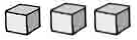 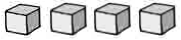 У дітей  на столах картки з намальованими кубиками.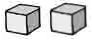 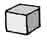 —  Розгляньте картки. Що на них намальовано?—  Візьміть дві картки, щоб сума  кубиків на них  відповідала числу 5. Скільки кубиків на одній  картці? На другій?7. 	Підсумок заняття.—  Які  фігури ви знайшли в іграшках?—  Яка вам більше сподобалася?—  З якою цифрою ознайомилися?—  На що схожа ця цифра?                        Лютий 4 тижденьТема.  Встановлення закономірностей. Геометричні фігури: круг, трикутник, квадрат.Мета: учити  встановлювати  закономірності  ряду   предметів і продовжувати ряд; закріпити вміння порівнювати число і цифру та визначати розмір предметів; розвивати вміння порівнювати, аналізувати, узагальнювати предмети; вихо- вувати інтерес до занять з математики.Матеріали: демонстраційний: фланелеграф,  паровоз, п’ять вагонів із крапками від  1 до 5,  набір  карток із  цифрами від  1 до 5, п’ять квіток різного розміру;роздавальний: конверти з п’ятьма квадратами різного роз- міру, набір  картинок із квітками, розрізаними навпілХід заняття1. 	Психогімнастика.2. 	Гра «Потяг».Вихователь запрошує дітей  вирушити потягом на квіткову га- лявину. Для  цього  треба  зібрати вагончики. Вихователь викладає на фланелеграфі паровоз, на столі  лежать вагончики з крапками від 1 до 5, картки з цифрами від 1 до 5. Викликаючи по одній  ди- тині, вихователь пропонує вибрати вагончики з відповідною кіль- кістю крапок.—  Скільки має  бути  крапок у  першому вагончику?  (Одна, тому що вагончик перший.)—  Знайди цей вагончик і поклади його за паровозом і т. д. Наступне завдання —  дібрати  для   кожного  вагончика  від-повідну цифру.—  Скільки крапок у першому вагончику? (Одна.)—  Яку  цифру ми  поставимо? (1.)  (Цифри по черзі виставля- ються над кожним вагончиком.)—  Потяг може вирушати в подорож.Вихователь пропонує дітям стати одне за одним  і пройти коло по групі «паровозиком», підійти до його  столу, взяти по одному конверту й сісти  на свої місця.3. 	Гра «Посади квіти».Вихователь викладає на фланелеграфі п’ять квіток.—  Якої форми пелюстки у квіток? Якої форми листя?—  Для  квітів потрібні горшечки. Скільки нам  потрібно гор- шечків? Як довідатися? (Полічити квіти.)—  Скільки квіток? (П’ять.) Чи однакові вони за розміром?—  Яка перша квітка? (Найвища.) Яка остання квітка? (Най- нижча.)—  Дістаньте зі своїх  конвертів горшечки. Якої вони  форми? (Квадратної.) Чому? (Вихователь пропонує показати кути, сторо- ни.)  Розкладіть горшечки для  квітів у тому  ж порядку, як і квіти на фланелеграфі.Діти  виконують завдання самостійно. Вихователь допомагає індивідуально, нагадуючи про те, що для порівняння можна вико- ристовувати метод накладання.4. 	Фізкультхвилинка.Ось іде до нас весна, Все навколо ожива. Травичка прокидається,(Діти потягуються.) Квіти усміхаються, (Усміхаються.) Пташки прилітають.(Махають руками, як птахи крилами.) Діти  вибігають,(Бігають.)У садочку стрибають. (Стрибають.)Квіти розцвітають.(Розводять руками, немов розкриваються пелюстки.)5. 	Гра «Збери квітку».Вихователь роздає кожній дитині картку із зображенням  час- тини квітки і пропонує у когось із дітей знайти другу частину квіт- ки. Діти, які знаходять половинки, викладають квітку на килимі. Кількість частин, на які можна розрізати квітку, вихователь ви- значає самостійно.6. 	Підсумок заняття.—  Ким ви сьогодні були?—  У вас вдома  є квіти?—  Як ви за ними доглядаєте?                                   Березень 1 тижденьТема.  Порівняння  множин предметів. Лічба предметів. Часові відношення: швидко, повільно.Мета: закріпити вміння визначати рівну кількість у множинах предметів, узагальнювати їх числове значення; вправляти в лічбі  в межах 5; закріпити поняття «швидко», «повіль- но»;  розвивати вміння слухати відповіді інших; виховува- ти уважність.Матеріали: демонстраційний: фланелеграф, бубон, музичний молоток, шість кругів, п’ять трикутників; малюнок із зображенням предметів в ряд  у такому порядку: стілець, шафа, полиця, стіл;роздавальний: ложки, кульки для  тенісу, картки з двома горизонтальними лініями, шість кругів, п’ять трикутни- ків, набір  карток із цифрами 1—5.1. 	Психогімнастика.Хід заняття2. 	Гра «Перенеси кульки».Вихователь ділить дітей  на  дві  групи (або  на  команди хлоп- чиків і дівчаток). Перша група бере кульку в руки, друга кладе її в ложку. За сигналом вихователя діти рухаються від стільця до ко- шика, у який мають покласти кульку.—  Яка команда перемогла? Чому?—  Яка команда пересувалася швидко? Яка — повільно?3. 	Гра «У магазині».На столах у дітей  роздавальний матеріал. Вихователь викли- кає  дитину, яка працює біля  фланелеграфа.—  Наталя і  Дмитрик прийшли до  магазину. Наталі  дуже сподобалися хустинки. Якої форми вони  бувають? (Трикутної.) Викладіть на  верхній лінії стільки трикутників, скільки разів я вдарю  в бубон.Вихователь вдаряє в бубон чотири рази.—  Скільки трикутників ви викладете? (Чотири.)—  Дмитрикові сподобалися м’ячі. Але їх було на один більше.—  Скільки було м’ячів у магазині? (Відповіді дітей.)—  Яку  фігуру за формою нагадує м’яч? (Кулю.)—  Викладіть на нижній лінії стільки кругів, скільки м’ячів було в магазині.—  Чого більше (менше)? На скільки?—  Що треба зробити, щоб предметів стало  порівну?Діти   пропонують додати трикутники  або  прибрати круги. Вихователь пропонує вибрати будьAяку  дію  й зрівняти кількість предметів.4. 	Гра «Не помились».На столах у дітей  картки з цифрами 1—5.—  Наталя і Дмитрик пропонують пограти в гру  з музичним молоточком.Діти  за фланелеграфом будуть  відстукувати молоточком уда- ри.  Решта повинні уважно полічити їх  кількість і показати від- повідну цифру.Вихователь пропонує спочатку лічити вголос, потім кожний лічить мовчки.5. 	Фізкультхвилинка.Вихователь пропонує дітям стати в коло  й присідати повіль- но,   а  вставати —  швидко.  Потім навпаки:  присідати швидко,а вставати — повільно. Щоб установити рівне  дихання, наприкін- ці вправи вихователь пропонує подихати спокійно й глибоко.6. 	Гра «Назви предмет».На  фланелеграфі розміщено малюнок із  зображенням  пред- метів   в  ряд   у  такому порядку: стілець, шафа,  полиця,  стіл. Запропонуйте дітям назвати зображені предмети одним  словом. Запитайте, які меблі  є в кімнаті дітей. Де стоїть стіл? Для  чого по- трібна шафа? Що можна поставити на полицю?—  Розгляньте ряд меблів. Скільки їх усього?—  Якою по порядку стоїть полиця? Що стоїть за полицею?—  Якою по порядку стоїть шафа? Назвіть перший предмет. Як гадаєте, чи може він бути зайвим?7. 	Підсумок заняття.—  Що сьогодні сподобалося на занятті?—  Розкажіть, коли  можна ходити повільно, а коли — швидко.                        Березень  2  тижденьТема.  Називання чисел у зворотному порядку. Просторові відношення: праворуч, ліворуч.Мета: вправляти дітей  у називанні чисел у прямому і зворотному порядку; вчити розглядати предмети за напрямом зліва на- право, справа наліво, розвивати дрібну моторику; вихову- вати  інтерес до занять.Матеріали: демонстраційний: малюнок із  зображенням посуду  (п’ять предметів), коробка з іграшками та  посудом; дев’ять ку- биків: три  червоного кольору, три  зеленого, три  жовтого; коробка;роздавальний: малюнки із  зображенням посуду  (тарілка, каструля, чашка, ніж, склянки), смужка паперу червоно- го кольору.Хід заняттяПсихогімнастик2.Гра  «Лічилка»Вихователь показує малюнок із зображенням посуду.—  Що  зображено на  малюнку? Полічіть предмети. Скільки їх? (П’ять.)— Назвіть ці предмети. (Чайник, чашка, тарілка, виделка, ложка.)— Що намальовано першим? другим? третім? четвертим? п’ятим? — Полічіть предмети справа наліво. Їх кількість зменшилася чи ні? Назвіть предмети на малюнку одним словом. (Посуд.)3. Гра «Розстав посуд».У дітей на столі малюнки із зображенням посуду (тарілка, кас-труля, чашка, ніж, склянки), смужка паперу червоного кольору.— Розгляньте малюнки. Що на них зображено? (Посуд.) Назвіть його, полічіть усі предмети.— Смужка паперу — це полиця. Давайте поскладаємо посуд на полицю. Візьміть чашку й поставте її посередині полиці, ліво-руч від неї поставте тарілку, праворуч — каструлю, ліворуч таріл-ки — склянку, праворуч від каструлі — ніж.— Полічить предмети зліва направо. — Приберіть по одному предмету, не припиняючи лічити. (Забрали склянку — назвали п’ять, потім тарілку — чотири, чаш-ку — три, каструлю — два, ніж —один.)4. Гра «Відгадай предмет».На килимку коробка з іграшками та посудом.— Знайдіть серед іграшок посуд. Діти виконують завдання самостійно. — Посуд покладіть ліворуч від мене, іграшки — праворуч. — Сядьте на килимок і заплющте очі. Я даватиму кожному один предмет посуду, а ви із заплющеними очима назвіть його. Виграє той, хто не помилиться жодного разу.5. Фізкультхвилинка.Вже стомилися ми трішки,Вийдем разом на доріжку.Наші ручки: раз, два, три.(Діти плещуть у долоні.)Наші ніжки: раз, два, три.(Тупають ногами.)Ось голівонька стомилась:ВлівоAвправо нахилилась.Будем пальчики стискати,Будем знову працювати.6. Гра «Розклади кубики».На килимку розміщено дев’ять кубиків: три червоного кольо-ру, три зеленого, три жовтого. Зверніть увагу дітей на кубики, чи всі вони однакові. Чим схожі, чим відрізняються? Запропонуйте дітям проблемну ситуацію: у ляльок в ігрово му куточку мало кубиків, треба допомогти лялькам зібра ти кубики, щоб швидше перенести їх до ігрового куточка.— Кубики потрібно скласти по три.— Скільки разів треба віднести кубики?Попросіть дітей виконати дію, скласти кубики у коробку.7. Підсумок заняття.— Станьте в ряди по п’ять чоловік.— Полічіть, хто в кожному ряді стоїть п’ятим, четвертим, першим?                          Березень  3  тижденьТема.  Кількісна лічба в межах 5 за допомогою зорових, дотико- вих, слухових аналізаторів. Просторові відношення: попереду, позаду.Мета: вчити лічити предмети за допомогою зорових, дотикових, слухових аналізаторів;  розвивати вміння  орієнтуватися в просторі, використовуючи слова  попереду, позаду; вчити визначати розміщення предметів стосовно себе (попереду, позаду); виховувати спостережливість.Матеріали: демонстраційний: фланелеграф,   ілюстрація   «Весняний парк» (малюнок із зображенням п’яти дерев, чотирьох пта- шок); мішечок з насінням та каштанами; стрічка синього кольору; чотири паперові годівниці, зернятка; роздавальний: картки з цифрами 3 і 4 (або 4 і 5).Хід заняття1. 	Психогімнастика.2. 	Гра «Весняний парк».Діти  відгадують загадку й дізнаються, на чому подорожувати- муть.Дім по вулиці повзе,На роботу всіх везе, Не на курячих ногах, А в гумових чобітках. Дві руки він маєІ вгору підіймає.(Тролейбус.)—  Раз, два,  три, чотири, п’ять — почали подорожувать.Діти пересуваються одне за одним по кімнаті, підходять до фла- нелеграфа, на якому прикріплена ілюстрація «Весняний парк».—  Яка пора року  зображена на малюнку?—  Чому  ви так  вирішили?—  Скільки дерев на малюнку? (П’ять.)—  Скільки пташок? (Чотири.)—  Чого більше — дерев чи пташок? На скільки? (На  одну.)—  Одна з пташок — зозуля. Заплющте очі й послухайте, скіль- ки разів вона прокує?3. 	Гра «Зозуля».Вихователь роздає дітям картки з цифрами 3 і 4 (або 4 і 5). Діти  стають у коло, «зозуля» (вихователь) — у центрі.Зозуля літала, літала,Свою пісню  співала, співала, Для  дітей  голосно кувала.Діти  промовляють слова  й рухаються по колу. Після слів  «го- лосно  кувала» заплющують очі.  «Зозуля» починає кувати, а діти рахують (спочатку вголос)  і показують картку з відповідною циф- рою. Гра повторюється кілька разів зі зміною карток із цифрами.Вихователь кладе на стіл мішечок з насінням і каштанами.—  Що звичайно їдять птахи? (Комах, насіння, зернятка.)—  Знайдіть у цьому мішечку потрібну їжу  із  заплющеними очима. Витягніть із мішечка кожний по п’ять насінин.—  Перевірте, чи  всі  дістали лише п’ять насінин,  ніхто не помилився?—  Раз, два,   три,  чотири, п’ять —  продовжуємо  подорожу- вать.На   підлозі —  стрічка.  Попереду —  маленький  струмочок. Перескочимо його.  Кожний, хто перестрибне струмок, голосно на- зве свій номер.Якщо дітей   більше п’яти,  вихователь називає номер   разом з дітьми.—  Час  повертатися.  Сідаємо в тролейбус: попереду дівчата, позаду хлопці.Раз, два,  три, чотири, п’ять — закінчуємо подорожувать.4. 	Фізкультхвилинка.Прилетіли журавлі І великі, і малі, Сіли собі на ріллі,Заспівали: траAраAрі.                                                             Де журавка ходила,               Там пшениця родила. Де журавель ходив, Там ячмінь родив.5. 	Вправа «Нагодуймо пташок».На  столі  у вихователя чотири паперові годівнички (можуть бути  звичайні коробки невеликого розміру): перша порожня,  у другій чотирири зернятки, у третій — три, у четвертій — також чотири зернятка.  Запропонуйте дітям  проблемну ситуацію: до- класи зернятка в годівнички так, щоб на кожній їх стало  по п’ять. Поговоріть із дітьми.—  Скільки зерняток у першій годівничці? Отже, скільки зер- няток потрібно покласти?—  Скільки зерняток було у другій годівничці? Скільки дода- ли,  щоб отримати п’ять?Так само поговоріть про решту годівничок.6. 	Підсумок заняття.—  Де ви сьогодні подорожували?                          Березень  4  тижденьТема.  Порівняння  предметів за  кольором, формою, розміром.Лічба груп предметів.Мета: вчити порівнювати предмети за  кольором, формою, роз- міром, лічити три групи предметів, узгоджуючи числівник з іменником; розвивати пам’ять; виховувати поважне став- лення до традицій.Матеріали: демонстраційний: фланелеграф,   овали   різних   розмірів (один   великий  синього  кольору,  два   середні  червоно- го  кольору, два  маленькі зеленого кольору), для  вправи«Святкова крашанка»  — три  великі (два  жовті, один  зе- лений), один  маленький жовтого кольору, таблиця трьох груп предметів, два кошики;роздавальний: овали з білого паперу, олівці, круто зварене яйце, фарби, пензлі.Психогімнастик.Хід заняття2. 	Порівняння предметів.На дошці овали, різні за розміром.—  Скоро   свято —  Великдень.  Підготуймося  до  нього,  зро- бимо  писанку. Розгляньте фігури на  дошці. Якої вони  форми? (Овальної.)—  Ці фігури чимось відрізняються чи ні? Чим саме?—  Зверніть увагу на розмір овалів. Знайдіть та покажіть вели- кий овал, маленький, середній.—  Скільки великих овалів? (Один.)—  Скільки середніх? (Два.)—  Скільки маленьких? (Два.)—  Яких овалів найменше?—  Яких порівну?—  Овали  одного кольору чи різного?Діти   помічають, що  одного  кольору овали однакові за  роз- міром.—  Назвіть колір середніх овалів. (Червоний.)—  Колір великого овалу? (Синій.)—  Колір маленьких овалів? (Зелений.)Знайдіть овали, однакові за розміром, кольором та формою.—  Овали   нагадують  той   предмет, який  прикрашає  кожен стіл  на свято Великодня. Відгадайте загадку, і дізнаєтесь, про що йде  мова:Курочка його знесе — Гладеньке, біленьке, Овальне … (яйце).3. 	Гра «Готуємось до свята».На столі в дітей  овали з білого  паперу, олівці.—  Яка фігура у вас на столі?—  Що ви про неї можете розказати?—  Якщо ми  розмалюємо її  квітами, геометричними фігура- ми, крапочками, смужками, то вийде  писанка. Якщо зафарбувати одним  кольором — це буде крашанка.Діти  розмальовують овали і кладуть їх на один стіл.—  Подивіться на писанки і крашанки, які ви розмалювали.—  Назвіть ті, що  однакові за формою. (Усі.)—  Назвіть ті, що  однакові за розміром. (Усі однакові.)—  Чим відрізняються писанки та  крашанки? (Малюнками, кольором.)—  Складіть писанки та крашанки в кошик. Хлопчики скла- датимуть у кошик ліворуч від мене, а дівчата — праворуч. Будьте уважними!4. 	Гра «Полічімо».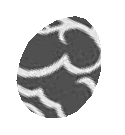 На дошці таблиця з трьома групами предметів.—  Розгляньте таблицю. Що  на ній  зображено? (Кошики, пи- санки, крашанки.)—  Полічіть, скільки писанок та кошиків у кожному ряді. Перший ряд — одна  писанка, одна  крашанка, один  кошик;другий ряд —  два  кошики, дві  писанки, дві  крашанки;  третій ряд — три кошики, три крашанки, три писанки.Слідкуйте за правильними закінченнями у словах.5. 	Фізкульхвилинка.Встаньте, діти, потягніться, Землі нашій поклонітьсяІ до сонця потягніться, Крашанкою покрутіться. Відпочили? Все гаразд. До заняття знову  час.6. 	Вправа «Святкова крашанка».На  фланелеграфі розміщено чотири паперові овали різного розміру: три  великі (два  жовті, один  зелений), один  маленький жовтого кольору. Запропонуйте дітям розглянути приготовані на свята крашанки. Запитайте, у який колір розфарбовані крашанки, чим вони  відрізняються одна від одної. Потім можете дати  куряче яйце (круто зварене), пензлик, фарби, нехай діти малюють.7. 	Підсумок заняття.—  До якого свята ми готувалися?—  Що прикрашає кожен стіл на свято Великодня?—  На яку фігуру схожий цей предмет?                            Квітень  1  тижденьТема. Циліндр. Лічба чотирьох груп  предметів. Порівняння предметів за товщиною.Мета: ознайомити з циліндром; навчити обстежувати його  фор- му; вчити порівнювати предмети за товщиною; формувати вміння лічити чотири групи предметів; розвивати пам’ять, увагу; виховувати позитивне ставлення до занять.Матеріали: демонстраційний: геометричні фігури (площинні та об’єм- ні),  різні за товщиною циліндри; таблиці для  лічби чоти- рьох груп предметів;роздавальний: маленькі кулі, циліндри.1. 	Психогімнастика.Хід заняття2. 	Знайомство з геометричною фігурою циліндром.—  ЖивAбув циліндр. Він велично ходив доріжкою та раптом спіткнувся й покотився. Котився, котився, а назустріч йому куля:—  Здрастуй, братику.—  Я не братик тобі, — відповів циліндр.—  Ти вмієш котитися, і я вмію  котитися, ми схожі, отже, ти мені братик.—  Ні, ми не схожі, — відступає циліндр.Сперечалися циліндр з кулею довго, поки не стомилися. Вихователь роздає дітям кулі та циліндри.—  Розгляньте  уважно ці  фігури.  Спробуйте покотити  упе-ред—назад, ліворуч—праворуч.—  Кулі рухаються вільно в різних напрямках. А тепер  спро- буйте покотити у всіх напрямках циліндр.Діти  роблять висновок: якщо циліндр поставити, то покотити його не можна, якщо покласти на бік, то циліндр покотиться.—  Розгляньте циліндри. Скільки кругів має циліндр. (Два.)—  Чим схожі кулі та циліндри? (Вони можуть  котитися.)—  Чим вони  відрізняються? (Куля котиться в усіх напрям- ках, циліндр — ні; куля не має кругів, циліндр має два круги).—  Перевірте самостійно, куля  і  циліндр —  об’ємні фігури чи ні?3. 	Гра «Порівняй».На  килимі   вихователь розкладає різні геометричні фігури(площинні та об’ємні). Діти  повинні знайти циліндри.—  Порівняйте їх,  за  якою ознакою вони  відрізняються? (За товщиною.)—  У кого найтовщий циліндр? Ставимо його першим.—  Знайдіть трохи тонший, поставте його другим.—  Закінчіть рядок із циліндрів самостійно так, щоб останнім був найтонший циліндр.Якщо дітей  забагато, для  виконання завдання їх можна поді- лити на групи. Одна група шукає найтовщий циліндр і т. д.4. 	Фізкультхвилинка.Щось не хочеться сидіти, Треба трохи відпочити. Руки вгору, руки вниз, На сусіда  подивись,Руки вгору, руки в боки І зроби  чотири кроки, Вище  руки піднімітьІ спокійно опустіть.5. 	Гра «Що змінилось?».Вихователь складає рядок із  геометричних фігур (не  більше п’яти). Діти  заплющують очі,  а вихователь змінює порядок фігур. Діти  розплющують очі й говорять, як змінився порядок розташу- вання. Гру можна повторити декілька разів.6. 	Гра «Лічимо фігури».На дошці — таблиці для  лічби чотирьох груп  предметів. Діти лічать геометричні фігури самостійно. (Перший рядок: один круг, один  трикутник, один  овал, один  циліндр; другий рядок: два ова- ли,  два циліндри, два круги, два трикутники і т. д.)7. 	Підсумок заняття.—  З якою фігурою ви сьогодні ознайомилися?—  Чим вона відрізняється від круга?                         Квітень  2  тижденьТема.  Об’ємні  фігури. Кількісна і порядкова лічба.Мета: учити розрізняти об’ємні й плоскі фігури; закріпити  по- рядкову  й  кількісну  лічбу; розвивати вміння  знаходи- ти закономірності; виховувати позитивне ставлення до занять.Матеріали: демонстраційний: набір     об’ємних   геометричних   фігур (куб, два циліндри, дві кулі), набір  плоских геометричних фігур (квадрати, круги, прямокутники, трикутники), дві серветки червоного й синього кольору, мішечок із геомет- ричними фігурами (круг, трикутник, квадрат); роздавальний: п’ять об’ємних геометричних фігур, карт- ки для гри «Визнач порядок».1. 	Психогімнастика.2. 	Гра «Відгадай  і назви».Хід заняттяНа підлозі лежать фігури: куб,  дві кулі, два циліндри, — на- криті серветкою червоного кольору; квадрати, круги, прямокут- ники, трикутники —  серветкою синього кольору.  Дітям  пропо- нується визначити, доторкнувшись до  серветок долонькою, які фігури під ними лежать.Висновок: під серветкою червоного кольору лежать куля, куб, циліндр, а що лежить під  серветкою синього кольору, визначити не можна. Вихователь показує фігури, що  лежать під  серветкою синього кольору.—  Чому ми не змогли вгадати ці фігури? (Тому що вони плоскі й щільно прилягають до підлоги.)—  Чи можна визначити, яка фігура лежить під серветкою, не піднімаючи серветки? (Діти, не піднімаючи серветки, визначають фігури, які під нею лежать.)Вихователь пропонує кожній дитині спробувати «сховати» під одну долоньку квадрат, а під іншу — куб.—  Яку  фігуру легше було сховати? Чому?3. 	Гра «Впізнай фігуру».Вихователь підходить до кожної дитини, тримаючи в руках мішечок із  геометричними фігурами. Діти  із  заплющеними очи- ма  дістають фігуру й  визначають, плоска вона  чи  об’ємна і  як називається.4. 	Гра «Кинь фігуру».У дітей  об’ємні геометричні фігури. По  черзі вони  кидають фігури на килим, намагаючись кинути або докотити свою фігуру якнайближче до сусідньої. Коли  всі кинули об’ємні фігури, вихо- ватель кладе біля  них плоскі фігури.—  Полічімо, скільки об’ємних фігур? плоских? Яких фігур більше?—  Хто    перший   кинув   фігуру?   Яка   це    фігура?   Хто —останній?—  Яка фігура лежить далі  від усіх інших?5. 	Фізкультхвилинка.Діти  лягають на килимок і намагаються ніжками намалювати в повітрі квадрат, прямокутник, трикутник, круг. Потім сідають на килим та «малюють» ці самі фігури носиком.6. 	Гра «Визнач порядок».У дітей  на столах картки з таблицею, у клітинках якої нама- льовано фігури  (зразок див.  у додатку на  с. 95). Діти  повинні за- повнити порожні клітинки  потрібними фігурами. Спочатку мож- на запитати дітей, які фігури розташовані в клітинках, чим  вони відрізняються. Через деякий час вихователь може ознайомитися з тим, як діти виконали завдання.7. 	Підсумок заняття.—  З якими фігурами ми сьогодні грали?—  Як відрізнити об’ємну фігуру від плоскої?—  Знайдіть предмети в кімнаті, які за формою нагадують кулю.                        Квітень  3  тижденьТема.  Циліндр. Круг. Кількісна лічба предметів у межах 5.Мета: вчити впізнавати об’ємну геометричну фігуру циліндр; розвивати вміння розрізняти плоскі й об’ємні геометрич- ні фігури; закріпити навички лічби предметів; виховувати працелюбність.Матеріали: демонстраційний: картки з назвами зупинок, п’ять цилін- дрів, п’ять кругів;роздавальний: набір  карток із цифрами 1—5,  картки для гри  «Знайди сусіда», заготовки з пластиліну, 20 кругів із цупкого паперу.1. 	Психогімнастика.2. 	Гра «Знайди сусіда».Хід заняття—  Ми летимо на ракеті в країну Математика. Ось перша зу- пинка — «Планета цифр». На цій планеті дуже сильний вітер, він розкидав цифри, і вони переплуталися. Допоможімо їм!Дітям пропонуються картки для  гри  «Знайди сусіда» та кар- тки  з цифрами від 1 до 5. Завдання дітей  — знайти пропущені на картках цифри і заповнити клітинки.3 	5 	2 	43. 	Гра «На Планеті фігур».На столі  вихователя стоять п’ять циліндрів і стільки ж кругів.—  Полічіть усі  геометричні фігури, скільки  їх?   (Діти   мо- жуть полічити тільки циліндри, тому  що їх видно  над поверхнею столу.)—  Підійдемо ближче й перевіримо, чи правильно ми полічили фігури? (Діти  підходять ближче і помічають, що на столі  лежать ще й круги.)—  Чому  ми  відразу не  помітили круги? (Вони плоскі, їх не видно над поверхнею столу.)—  А фігури, що  стоять, чим  відрізняються від  кругів? Вони такі ж плоскі чи ні?—  Як вони називаються?4. 	Фізкультхвилинка.Ось послухайте, будь ласка, Ми про себе склали казку, Як літали в космос яІ мала сестра  моя,Як татусь купив чудову Нам ракету іграшкову. Я сідаю  за кермо —Ми на місяць летимо!Вихователь пропонує дітям імітувати політ у космос, зустріч із жителями іншої планети, що вміють говорити лише за допомо- гою жестів.5. 	Гра «Склади циліндр».Вихователь роздає дітям по 20  кругів та  виготовлені з плас- тиліну жолоби.                 — Спробуйте здогадатися, як можна скласти циліндр ікругів. Заповніть пластилінові жолоби кругами. (Вихователь показує, як необхідно класти круги.)— Як ще можна скласти циліндр? (Якщо класти один круг ніншій.)Діти самостійно складають циліндр із кругів.— Прийшов час повертатися.6. Підсумок заняття.— Які фігури ми бачили на Планеті фігур?— Знайдіть у кімнаті плоскі фігури, назвіть їх.                    Квітень  4  тижденьТема.  Порядкова лічба предметів. Порівняння за кількістю: стільки ж, більше, менше.  Мета:  продовжувати вчити дітей лічити предмети в межах 5, до-бирати відповідну цифру; закріпити поняття «більше», «менше», «стільки ж»; розвивати вміння порівнювати множини предметів; виховувати самостійність.Матеріали: демонстраційний:  п’ять колод із паперу, стрічка (2 м), на-бори карток із цифрами від 1 до 5;   роздавальний:  плоскі квіти з картону різного кольору по 4—5 на кожну дитину, м’які іграшки звірят — за кількіс-тю більше, ніж дітей.Хід заняття1. Психогімнастика.2. Гра «Лічи далі».Вихователь пропонує дітям стати в коло й полічити кіль-кість «вагончиків»: я — перший (дитина торкається сусіда), я —другий, я — третій, я — четвертий і т. д. (Якщо дітей  багато, ви- хователь допомагає вести  лічбу  або розподіляє дітей  на  декілька груп.)3.    Гра «Потяг».На підлозі розкладені колоди у вигляді містка.—  Полічіть, скільки колод? (Діти  лічать і просуваються впе- ред, переступаючи через  колоди.)На шляху потяга лабіринт. (На  килимі лежать стрічка і кар- тки  з цифрами.) Щоб проїхати лабіринт, потрібно з’єднати стріч- кою цифри від 1 до 5.4.    Гра «Збери букет».На столі  у дітей  плоскі квіти з картону. На рахунок «Раз, два, три — букети збери!»  діти  збирають квіти так, щоб у кожного ут- ворилися різні букети.—  Розгляньте свій букет. Скільки в ньому  квітів?—  У кого найменший букет? найбільший?—  Станьте поруч ті, у кого букети однакові.5.    Фізкультхвилинка.Раз! Два! Всі присіли, Потім вгору підлетіли.Три! Чотири! Нахилились,Із струмочка гарно вмились.П’ять! Шість!  Всі веселі, Крутимось на каруселі.Сім! Вісім! Діти  миліНіжками затупотіли.Дев’ять! Десять! ВідпочилиЙ до заняття приступили.   Гра «Збери звіряток».Вихователь пропонує дітям  зібратися  у  свій   потяг і  взяти стільки іграшок, скільки вагончиків у потязі. (Кожна дитина бере в руки по одній  іграшці.)—  Скільки звіряток поїде разом з нами?—  А скільки залишиться на галявинці?—  Яких звіряток більше?7. Підсумок заняття.—  Скільки букетів ми привезли?—  Скільки звіряток? Кого більше? менше?                                Травень  1  тижденьТема.  Співвідношення числа і цифри. Геометричні фігури. Орієн- тування в просторі.Мета: розширити знання про геометричні фігури; закріпити лічбу в межах 5,  уміння співвідносити цифри 1—5  з кількістю предметів; розвивати  вміння  орієнтуватися  в  просторі, увагу; виховувати організованість.Матеріали: демонстраційний: «чудесний  мішечок»,  цифри  з  цупко- го картону, предмети для  гри  «Знайди предмет та визнач кількість»,  контурний малюнок із  зображенням парку (див.  додаток на с. 96);роздавальний: картки з цифрами 1—5,  лічильні палички, мотузки.Хід  заняття1. 	Психогімнастика.2. 2.	Гра «Чудесний мішечок».Вихователь викликає чотирьох дітей  та пропонує дістати з мі- шечка по одній  цифрі, не називаючи її. Потім інша дитина з цих цифр має побудувати числовий ряд. Вихователь допомагає.3. 	Гра «Знайди предмети та визнач кількість».Кожній  дитині  пропонується побудувати числовий ряд. Вихователь називає число  і просить показати відповідну цифру; назвати число, що стоїть ліворуч (праворуч) і т. д.Вихователь пропонує дітям знайти в груповій кімнаті предме- ти,  яких по одному, по два  і так  далі, й покласти поруч із ними відповідні цифри.4. 	Гра «Склади фігуру».Із  «чудесного мішечка» вихователь дістає лічильні палички для  кожної дитини і називає фігуру, яку діти  мають побудувати із заданої кількості паличок. (Можна запропонувати зразки.) Коли вихователь показує круг, діти пояснюють, чому його не можна по- будувати з паличок. Вихователь пропонує зробити круг із мотузки.—  Чому  з мотузки можна побудувати плоскі фігури? (Варіан- ти відповідей.)5. 	Фізкультхвилинка.Діти   вільно пересуваються по  групі, коли вихователь гово- рить  «Завмри!», діти  зупиняються. Вихователь називає дітей, якіповинні сказати, хто стоїть попереду, ліворуч, праворуч. Потім гра продовжується.6. 	Вправа «Казковий парк».Для   виконання вправи знадобиться контурний малюнок із зображенням парку.Під  час  прогулянки зверніть увагу дітей  на  різнокольоровий навколишній світ. Поговоріть про  те,  яким може бути  листочок, квітка, небо  тощо. Виконуючи завдання в груповій кімнаті,  за- пропонуйте розфарбувати малюнок, потім розказати, що на ньому зображене, де розташовані предмети, які вони.7. 	Підсумок заняття.—  Що вам сподобалося на занятті?—  Яке  завдання було найскладнішим?                            Травень  2  тижденьТема.  Геометричні фігури. Лічба предметів. Порівняння множин.Мета: закріпити знання про геометричні фігури; розвивати вмін- ня  визначати напрямок і  оперувати поняттями  «право- руч», «ліворуч»; закріпити навички лічби й  порівняння множин; виховувати самостійність.Матеріали: демонстраційний: коробок з яскравими кругами, овалами, трикутниками, прямокутниками з намальованою веселою посмішкою й темні круги (яскравих більше, ніж темних), овали, трикутники, прямокутники з  намальованою сум-                     ною посмішкою, об’ємні геометричні фігури,                 мотузка; роздавальний: п’ять  великих  кругів,  три   овали  білого кольору.Хід  заняття1. 	Психогімнастика.2. 	Гра «Не помились».—  Візьміть яскраві геометричні фігури та покладіть їх право- руч від коробочки.—  Візьміть темні геометричні фігури, покладіть їх ліворуч від коробочки.—  Яких фігур більше: яскравих чи темних? Яких менше?Діти   рахують,  вихователь допомагає, якщо  фігур  більше, ніж 10.3. 	Гра «Кумедні личка».Вихователь розподіляє дітей  на підгрупи та роздає їм яскраві й темні геометричні фігури та великі круги й овали білого  кольо- ру.  Діти   мають розкласти фігури на  кругах таким чином, щоб утворилися радісні обличчя.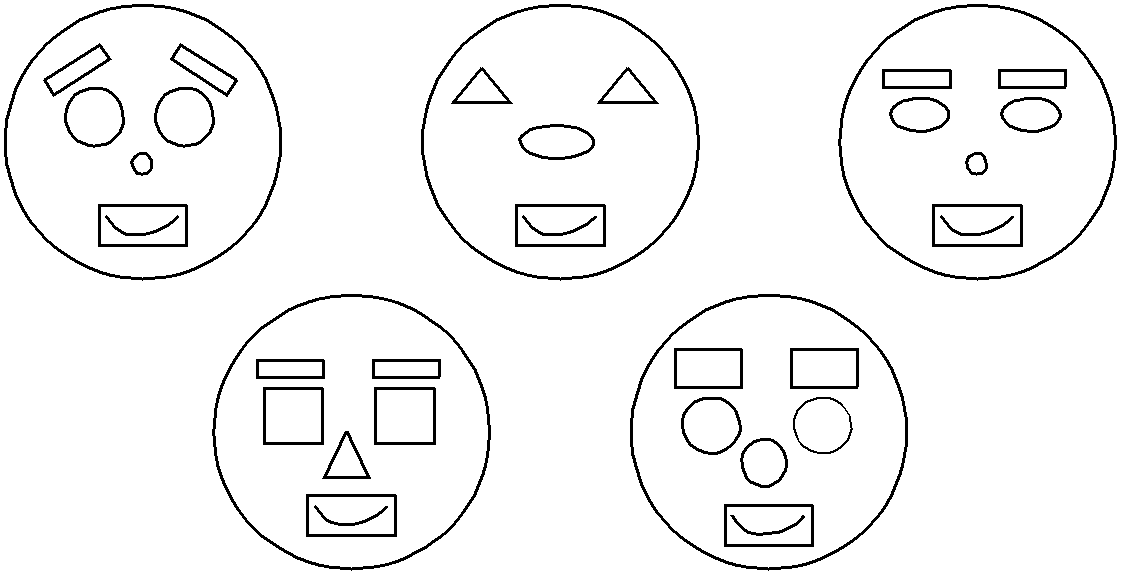 — А  тепер, використовуючи темні геометричні фігури, викладіть на овалах обличчя. Які  вони: веселі чи сумні?4. Фізкультхвилинка.Якщо весело живеться, плескай так.(Діти плескають два рази в долоні.)Якщо весело живеться, плескай так.Якщо весело живеться, одне одному всміхніться.Якщо весело живеться, плескай так.Якщо весело живеться, роби так.(Діти два рази притупують ногами.)Якщо весело живеться, роби так.Якщо весело живеться, одне одному всміхніться.Якщо весело живеться, роби так.5. Гра «Портрет».На килимі з мотузки зроблено коло. Діти з об’ємних геомет-ричних фігур викладають портрет. Якщо дітей у групі багато,вихователь за допомогою лічилки вибирає дітей, які склада-тимуть портрет, решта — підказуватимуть, які фігури можна використовувати.6. Підсумок заняття.— Полічіть, скільки радісних портретів? Скільки сумних?— Яких більше?— Назвіть геометричні фігури, які ми використовували.— Із яких фігур — плоских чи об’ємних — утворився лише один портрет?— А з яких фігур — багато?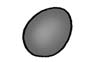 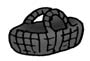 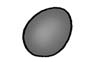 